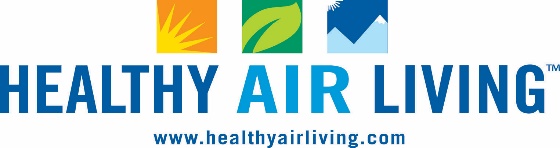 San Joaquin Valley Air Pollution Control DistrictRegulation VIII – Fugitive PM10 ProhibitionsConstruction NotificationPursuant to section 6.4 of District Rule 8021 – Construction, Demolition, Excavation, Extraction, and Other Earthmoving Activities, the owner or operator of a construction project of at least 1.0 acre in size shall provide written notification to the District at least 48 hours prior to his/her intent to commence any earthmoving activities.  Use the first two pages of this form to submit a written Construction Notification.  There are no fees for filing a construction notification.Larger construction projects, as outlined below, may be required to submit a full Dust Control Plan.  If a Dust Control Plan is required the owner/operator does not need to submit a separate construction notification.Dust Control PlanPursuant to section 6.3 of Rule 8021 – Construction, Demolition, Excavation, Extraction, and Other Earthmoving Activities, the owner or operator shall submit a Dust Control Plan to the District for a construction project that will involve any of the following:Residential developments that will include ten acres or more of disturbed surface area, orNon-residential developments that will include five acres or more of disturbed surface area, orWill include moving, depositing, or relocating more than 2,500 cubic yards per day of bulk materials on at least three days of the project.A Dust Control Plan identifies the fugitive dust sources at the construction site and describes all of the dust control measures to be implemented before, during, and after any dust generating activity for the duration of the project.  The District will review and approve, conditionally approve, or disapprove the Dust Control Plan within 30 days of submittal.  Construction activities shall not commence until the Dust Control Plan has been approved or conditionally approved by the District.  A copy of the approved Dust Control Plan must be retained at the project site and made available upon request by a District inspector.At least one key individual representing the owner or operator, or any person who prepares a Dust Control Plan must complete a Dust Control Training Course presented by the District.  Please contact the District to find out when courses are being offered. Pursuant to District Rule 3135 – Dust Control Plan Fee, payment must accompany each Dust Control Plan submitted to the District.  A separate fee is charged for any major modification made to an approved plan, such as modifying the size and scope of the project or making significant changes to the types of control or preventative measures.  No fees are charged for administrative changes to an approved plan.Regardless of whether a Construction Notification or Dust Control Plan is required, the owner or operator of any construction project shall comply with all other applicable requirements of Regulation VIII, and other District Rules.  Construction Notifications and Dust Control Plans should be submitted to the District’s Compliance Division via mail or email to the applicable District Office:Section 1 – General Information – Page 1Section 1 – General Information – Page 2STOP HERE FOR CONSTRUCTION NOTIFICATION ONLYSection 2 – Dust Control Plan Implementation – Page 1Section 2 – Dust Control Plan Implementation – Page 2Section 3 – Fugitive PM10 Sources – Page 1Section 3 – Fugitive PM10 Sources – Page 2Section 4 – Dust Control Methods – Page 1Section 4 – Dust Control Methods – Page 2Section 4 – Dust Control Methods – Page 3Section 5 – Carryout and Trackout – Page 1Section 5 – Carryout and Trackout – Page 2Section 6 – Plot PlanSection 7 – CertificationSan Joaquin, Stanislaus, Merced CountiesMadera, Fresno, Kings CountiesTulare, Kern CountiesNorthern Region Office4800 Enterprise WayModesto, CA 95356(209) 557-6400 Fax: (209) 557-6475DCP.North@valleyair.orgCentral Region Office1990 East Gettysburg AvenueFresno, CA 93726(559) 230-5950 Fax: (559) 230-6062DCP.Central@valleyair.orgSouthern Region Office34946 Flyover CourtBakersfield, CA 93308(661) 392-5500 Fax: (661) 392-5585DCP.South@valleyair.org   Construction Notification (Complete section 1)Date Received:(For District Use)    Dust Control Plan  (Complete sections 1-7)Date Received:(For District Use) 1-AProject Name and LocationProject Name and LocationProject Name and LocationProject Name and LocationProject Name and LocationProject Name and LocationProject Name and LocationProject Name and LocationProject Name and LocationProject Name:Project Name:Project Address:Project Address:Major X-Streets:Major X-Streets:City:City:County:County:GPS Coordinate(s):GPS Coordinate(s):Expected Construction Start Date:Expected Construction Start Date:Expected Construction Start Date:End Date:End Date:1-BProject DetailsProject DetailsProject DetailsProject DetailsProject DetailsThis project is: This project is:  Residential Non-Residential (commercial, industrial, institutional, public, etc.) Non-Residential (commercial, industrial, institutional, public, etc.) Non-Residential (commercial, industrial, institutional, public, etc.)Total project site area:Total project site area:Total project site area:Total project site area:AcresTotal disturbed surface area:Total disturbed surface area:Total disturbed surface area:Total disturbed surface area:AcresTotal disturbed areas that will be left inactive for more than seven days:Total disturbed areas that will be left inactive for more than seven days:Total disturbed areas that will be left inactive for more than seven days:Total disturbed areas that will be left inactive for more than seven days:AcresMaximum daily volume of earthmoving:Maximum daily volume of earthmoving:Maximum daily volume of earthmoving:Maximum daily volume of earthmoving:Cubic YardsAverage daily volume of earthmoving:Average daily volume of earthmoving:Average daily volume of earthmoving:Average daily volume of earthmoving:Cubic Yards1-C1-CProvide a brief description of the project’s operations.Provide a brief description of the project’s operations.1-DIndirect Source Review (ISR) (Rule 9510)Indirect Source Review (ISR) (Rule 9510)Indirect Source Review (ISR) (Rule 9510)Indirect Source Review (ISR) (Rule 9510)Air impact Assessment (AIA) application submitted to the District?      Yes      NoAir impact Assessment (AIA) application submitted to the District?      Yes      NoAir impact Assessment (AIA) application submitted to the District?      Yes      NoAir impact Assessment (AIA) application submitted to the District?      Yes      NoIf yes, ISR Project ID #:If yes, ISR Project ID #:For more information regarding ISR, please visit www.valleyair.org/ISR/ISRHome.htm or contact theFor more information regarding ISR, please visit www.valleyair.org/ISR/ISRHome.htm or contact theFor more information regarding ISR, please visit www.valleyair.org/ISR/ISRHome.htm or contact theFor more information regarding ISR, please visit www.valleyair.org/ISR/ISRHome.htm or contact theDistrict’s Technical Services team at (559) 230-6000.District’s Technical Services team at (559) 230-6000.District’s Technical Services team at (559) 230-6000.District’s Technical Services team at (559) 230-6000.Project Name:Project Name:1-EContactsContactsContactsContactsContactsContactsContactsContactsProperty Owner:Property Owner:Property Owner:Address:Address:Address:City:City:City:State:Zip:Phone:Phone:Phone:Fax:Mobile:Mobile:Mobile:Email:Developer:Developer:Developer:Address:Address:Address:City:City:City:State:Zip:Contact Person:Contact Person:Contact Person:Phone:Phone:Phone:Fax:Mobile:Mobile:Mobile:Email:General Contractor:General Contractor:General Contractor:Address:Address:Address:City:City:City:State:Zip:Contact Person:Contact Person:Contact Person:Phone:Phone:Phone:Fax:Mobile:Mobile:Mobile:Email:Other Contact:Other Contact:Other Contact:Company:Company:Company:Address:Address:Address:City:City:City:State:Zip:Phone:Phone:Phone:Fax:Mobile:Mobile:Mobile:Email:Project Name:Project Name:2-AThis Dust Control Plan was prepared by:This Dust Control Plan was prepared by:This Dust Control Plan was prepared by:This Dust Control Plan was prepared by:This Dust Control Plan was prepared by:This Dust Control Plan was prepared by:This Dust Control Plan was prepared by:This Dust Control Plan was prepared by:This Dust Control Plan was prepared by:Name:Name:Name:Title:Company Name:Company Name:Company Name:Address:Address:Address:City:City:City:State:Zip:Phone:Phone:Phone:Fax:Mobile:Mobile:Mobile:Email:Date training completed:Date training completed:Date training completed: Copy of course certificate attached. Copy of course certificate attached. Copy of course certificate attached. Copy of course certificate attached. Copy of course certificate attached.2-B2-BContractors Contractors Provide the names, addresses, and phone numbers of the contractors involved in dust generating activities or performing dust control as part of this project (Rule 8021 Sec. 6.3.6.1).  A supplemental list may be attached. Provide the names, addresses, and phone numbers of the contractors involved in dust generating activities or performing dust control as part of this project (Rule 8021 Sec. 6.3.6.1).  A supplemental list may be attached. Provide the names, addresses, and phone numbers of the contractors involved in dust generating activities or performing dust control as part of this project (Rule 8021 Sec. 6.3.6.1).  A supplemental list may be attached. Provide the names, addresses, and phone numbers of the contractors involved in dust generating activities or performing dust control as part of this project (Rule 8021 Sec. 6.3.6.1).  A supplemental list may be attached. 1.2.3.4.2-CWho will have the primary responsibility for implementing this Dust Control Plan?(Rule 8021 Sec 6.3.6.1)Who will have the primary responsibility for implementing this Dust Control Plan?(Rule 8021 Sec 6.3.6.1)Who will have the primary responsibility for implementing this Dust Control Plan?(Rule 8021 Sec 6.3.6.1)Who will have the primary responsibility for implementing this Dust Control Plan?(Rule 8021 Sec 6.3.6.1)Who will have the primary responsibility for implementing this Dust Control Plan?(Rule 8021 Sec 6.3.6.1)Who will have the primary responsibility for implementing this Dust Control Plan?(Rule 8021 Sec 6.3.6.1)Who will have the primary responsibility for implementing this Dust Control Plan?(Rule 8021 Sec 6.3.6.1)Who will have the primary responsibility for implementing this Dust Control Plan?(Rule 8021 Sec 6.3.6.1)Who will have the primary responsibility for implementing this Dust Control Plan?(Rule 8021 Sec 6.3.6.1)Who will have the primary responsibility for implementing this Dust Control Plan?(Rule 8021 Sec 6.3.6.1) Property Owner Property Owner Property Owner Developer Developer Developer General / Prime Contractor General / Prime Contractor General / Prime Contractor General / Prime Contractor General / Prime Contractor Sub-Contractor(s) Sub-Contractor(s) Sub-Contractor(s) Other:Primary Project Contact:Primary Project Contact:Title:Title:Company Name:Company Name:Address:Address:City:City:State:Zip:On-Site Phone:On-Site Phone:Fax:Mobile:Mobile:Email:Date training completed:Date training completed: Attach a copy of the course certificate Attach a copy of the course certificate Attach a copy of the course certificate Attach a copy of the course certificate Attach a copy of the course certificateProject Name:Project Name:2-DDust Generating Activity DatesDust Generating Activity DatesDust Generating Activity DatesDust Generating Activity DatesDust Generating Activity DatesDust Generating Activity DatesThe expected start and completion dates of dust generating activities and soil disturbance activities to be performed on site.   For phased projects, it may be necessary to report expected start and completion dates separately. (Rule 8021 Sec. 6.3.6.4)The expected start and completion dates of dust generating activities and soil disturbance activities to be performed on site.   For phased projects, it may be necessary to report expected start and completion dates separately. (Rule 8021 Sec. 6.3.6.4)The expected start and completion dates of dust generating activities and soil disturbance activities to be performed on site.   For phased projects, it may be necessary to report expected start and completion dates separately. (Rule 8021 Sec. 6.3.6.4)The expected start and completion dates of dust generating activities and soil disturbance activities to be performed on site.   For phased projects, it may be necessary to report expected start and completion dates separately. (Rule 8021 Sec. 6.3.6.4)The expected start and completion dates of dust generating activities and soil disturbance activities to be performed on site.   For phased projects, it may be necessary to report expected start and completion dates separately. (Rule 8021 Sec. 6.3.6.4)The expected start and completion dates of dust generating activities and soil disturbance activities to be performed on site.   For phased projects, it may be necessary to report expected start and completion dates separately. (Rule 8021 Sec. 6.3.6.4)The expected start and completion dates of dust generating activities and soil disturbance activities to be performed on site.   For phased projects, it may be necessary to report expected start and completion dates separately. (Rule 8021 Sec. 6.3.6.4)Expected start date:Expected start date:Expected start date:Completion Date:Phase Project Start – A:Phase Project Start – A:Phase Project Start – A:Completion – A:Phase Project Start – B:Phase Project Start – B:Phase Project Start – B:Completion – B:Phase Project Start – C:Phase Project Start – C:Phase Project Start – C:Completion – C:2-E2-EOther LocationsOther LocationsOther LocationsOther LocationsOther LocationsIdentify whether any other locations should be included with this plan that are involved with this project.  An example may include listing any site where bulk materials will be imported from or exported to.  This does not need to include quarries or retailers of building materials. (Rule 8021 Sec. 6.3.2)Identify whether any other locations should be included with this plan that are involved with this project.  An example may include listing any site where bulk materials will be imported from or exported to.  This does not need to include quarries or retailers of building materials. (Rule 8021 Sec. 6.3.2)Identify whether any other locations should be included with this plan that are involved with this project.  An example may include listing any site where bulk materials will be imported from or exported to.  This does not need to include quarries or retailers of building materials. (Rule 8021 Sec. 6.3.2)Identify whether any other locations should be included with this plan that are involved with this project.  An example may include listing any site where bulk materials will be imported from or exported to.  This does not need to include quarries or retailers of building materials. (Rule 8021 Sec. 6.3.2)Identify whether any other locations should be included with this plan that are involved with this project.  An example may include listing any site where bulk materials will be imported from or exported to.  This does not need to include quarries or retailers of building materials. (Rule 8021 Sec. 6.3.2)Identify whether any other locations should be included with this plan that are involved with this project.  An example may include listing any site where bulk materials will be imported from or exported to.  This does not need to include quarries or retailers of building materials. (Rule 8021 Sec. 6.3.2)Identify whether any other locations should be included with this plan that are involved with this project.  An example may include listing any site where bulk materials will be imported from or exported to.  This does not need to include quarries or retailers of building materials. (Rule 8021 Sec. 6.3.2)  No other locations are included with this project.  No other locations are included with this project.  No other locations are included with this project.  No other locations are included with this project.  No other locations are included with this project.  No other locations are included with this project.  No other locations are included with this project.Location 1:Location 1:Location 1: No Dust Control Plan Required No Dust Control Plan Required No Dust Control Plan Required Included with this plan Included with another plan Included with another planLocation 2:Location 2:Location 2: No Dust Control Plan Required No Dust Control Plan Required No Dust Control Plan Required Included with this plan Included with another plan Included with another planLocation 3:Location 3:Location 3: No Dust Control Plan Required No Dust Control Plan Required No Dust Control Plan Required Included with this plan Included with another plan Included with another planProject Name:Project Name:Project Name:Project Name:3-A3-ASources of Fugitive Dust Sources of Fugitive Dust Sources of Fugitive Dust Sources of Fugitive Dust This section describes the minimum requirements for limiting visible dust emissions from activities that cause fugitive dust emissions. (Rule 8021 Sec. 6.3.6.5)            Check at least one box under each category.This section describes the minimum requirements for limiting visible dust emissions from activities that cause fugitive dust emissions. (Rule 8021 Sec. 6.3.6.5)            Check at least one box under each category.This section describes the minimum requirements for limiting visible dust emissions from activities that cause fugitive dust emissions. (Rule 8021 Sec. 6.3.6.5)            Check at least one box under each category.This section describes the minimum requirements for limiting visible dust emissions from activities that cause fugitive dust emissions. (Rule 8021 Sec. 6.3.6.5)            Check at least one box under each category.This section describes the minimum requirements for limiting visible dust emissions from activities that cause fugitive dust emissions. (Rule 8021 Sec. 6.3.6.5)            Check at least one box under each category.This section describes the minimum requirements for limiting visible dust emissions from activities that cause fugitive dust emissions. (Rule 8021 Sec. 6.3.6.5)            Check at least one box under each category.Structural Demolition. (Rule 8021 Sec. 5.1, 6.3.3, & 6.3.6.5)Structural Demolition. (Rule 8021 Sec. 5.1, 6.3.3, & 6.3.6.5)Structural Demolition. (Rule 8021 Sec. 5.1, 6.3.3, & 6.3.6.5)Structural Demolition. (Rule 8021 Sec. 5.1, 6.3.3, & 6.3.6.5)Structural Demolition. (Rule 8021 Sec. 5.1, 6.3.3, & 6.3.6.5)Structural Demolition. (Rule 8021 Sec. 5.1, 6.3.3, & 6.3.6.5)No demolitions are planned for this project.No demolitions are planned for this project.No demolitions are planned for this project.Asbestos NESHAP notification and fees will be submitted to the District. (Rule 3050 and Rule 4002)Water will be applied to the following areas for the duration of the demolition activities:Building exterior surfaces;Unpaved surface areas where equipment will operate;Razed building materials; andWater or dust suppressants will be applied to unpaved surface areas within 100 feet of structure during demolition.Asbestos NESHAP notification and fees will be submitted to the District. (Rule 3050 and Rule 4002)Water will be applied to the following areas for the duration of the demolition activities:Building exterior surfaces;Unpaved surface areas where equipment will operate;Razed building materials; andWater or dust suppressants will be applied to unpaved surface areas within 100 feet of structure during demolition.Asbestos NESHAP notification and fees will be submitted to the District. (Rule 3050 and Rule 4002)Water will be applied to the following areas for the duration of the demolition activities:Building exterior surfaces;Unpaved surface areas where equipment will operate;Razed building materials; andWater or dust suppressants will be applied to unpaved surface areas within 100 feet of structure during demolition.Pre-Activity (Rule 8021 Sec. 5.2)Pre-Activity (Rule 8021 Sec. 5.2)Pre-Activity (Rule 8021 Sec. 5.2)Pre-Activity (Rule 8021 Sec. 5.2)Pre-Activity (Rule 8021 Sec. 5.2)Pre-Activity (Rule 8021 Sec. 5.2)Not applicable for this project (Please explain why in Section 3-C).Not applicable for this project (Please explain why in Section 3-C).Not applicable for this project (Please explain why in Section 3-C).The site will be pre-watered and work will be phased to reduce the amount of disturbed surface area at any one time (Complete Section 4-A).The site will be pre-watered and work will be phased to reduce the amount of disturbed surface area at any one time (Complete Section 4-A).The site will be pre-watered and work will be phased to reduce the amount of disturbed surface area at any one time (Complete Section 4-A).Active Operations (Rule 8021 Sec. 5.2)Active Operations (Rule 8021 Sec. 5.2)Active Operations (Rule 8021 Sec. 5.2)Active Operations (Rule 8021 Sec. 5.2)Active Operations (Rule 8021 Sec. 5.2)Active Operations (Rule 8021 Sec. 5.2)Water will be applied to dry areas during leveling, grading, trenching, and earthmoving activities (Complete Section 4-A).Water will be applied to dry areas during leveling, grading, trenching, and earthmoving activities (Complete Section 4-A).Water will be applied to dry areas during leveling, grading, trenching, and earthmoving activities (Complete Section 4-A).Wind barriers will be constructed and maintained, and water or dust suppressants will be applied to the disturbed surface areas (Complete Sections 4-A or 4-B, and 4-C).Wind barriers will be constructed and maintained, and water or dust suppressants will be applied to the disturbed surface areas (Complete Sections 4-A or 4-B, and 4-C).Wind barriers will be constructed and maintained, and water or dust suppressants will be applied to the disturbed surface areas (Complete Sections 4-A or 4-B, and 4-C).Inactive Operations, Including After Work Hours, Weekends, and Holidays (Rule 8021 Sec. 5.2)Inactive Operations, Including After Work Hours, Weekends, and Holidays (Rule 8021 Sec. 5.2)Inactive Operations, Including After Work Hours, Weekends, and Holidays (Rule 8021 Sec. 5.2)Inactive Operations, Including After Work Hours, Weekends, and Holidays (Rule 8021 Sec. 5.2)Inactive Operations, Including After Work Hours, Weekends, and Holidays (Rule 8021 Sec. 5.2)Inactive Operations, Including After Work Hours, Weekends, and Holidays (Rule 8021 Sec. 5.2)Not applicable for this project (Please explain why in Section 3-C).Not applicable for this project (Please explain why in Section 3-C).Not applicable for this project (Please explain why in Section 3-C).Water or dust suppressants will be applied on disturbed surface areas to form a visible crust, and vehicle access will be restricted to maintain the visible crust. (Complete Section 4-A or 4-B, and 4-C)Water or dust suppressants will be applied on disturbed surface areas to form a visible crust, and vehicle access will be restricted to maintain the visible crust. (Complete Section 4-A or 4-B, and 4-C)Water or dust suppressants will be applied on disturbed surface areas to form a visible crust, and vehicle access will be restricted to maintain the visible crust. (Complete Section 4-A or 4-B, and 4-C)Temporary stabilization of areas that remain unused for seven or more days (Rule 8021 Sec. 5.2)Temporary stabilization of areas that remain unused for seven or more days (Rule 8021 Sec. 5.2)Temporary stabilization of areas that remain unused for seven or more days (Rule 8021 Sec. 5.2)Temporary stabilization of areas that remain unused for seven or more days (Rule 8021 Sec. 5.2)Temporary stabilization of areas that remain unused for seven or more days (Rule 8021 Sec. 5.2)Temporary stabilization of areas that remain unused for seven or more days (Rule 8021 Sec. 5.2)Not applicable for this project (Please explain why in Section 3-C)Not applicable for this project (Please explain why in Section 3-C)Not applicable for this project (Please explain why in Section 3-C)Vehicular access will be restricted and water or dust suppressants will be applied and maintained at all un-vegetated areas (Complete Section 4-A or 4-B, and 4-C).Vehicular access will be restricted and water or dust suppressants will be applied and maintained at all un-vegetated areas (Complete Section 4-A or 4-B, and 4-C).Vehicular access will be restricted and water or dust suppressants will be applied and maintained at all un-vegetated areas (Complete Section 4-A or 4-B, and 4-C).Vegetation will be established on all previously disturbed areas (Complete Section 4-C).Vegetation will be established on all previously disturbed areas (Complete Section 4-C).Vegetation will be established on all previously disturbed areas (Complete Section 4-C).Gravel will be applied and maintained at all previously disturbed areas (Complete Section 4-C).Gravel will be applied and maintained at all previously disturbed areas (Complete Section 4-C).Gravel will be applied and maintained at all previously disturbed areas (Complete Section 4-C).Previously disturbed areas will be paved (Complete Section 4-C).Previously disturbed areas will be paved (Complete Section 4-C).Previously disturbed areas will be paved (Complete Section 4-C).Unpaved Access and Haul Roads, Traffic and Equipment Storage Areas (Rule 8021 Sec. 5.2 and 5.3)Unpaved Access and Haul Roads, Traffic and Equipment Storage Areas (Rule 8021 Sec. 5.2 and 5.3)Unpaved Access and Haul Roads, Traffic and Equipment Storage Areas (Rule 8021 Sec. 5.2 and 5.3)Unpaved Access and Haul Roads, Traffic and Equipment Storage Areas (Rule 8021 Sec. 5.2 and 5.3)Unpaved Access and Haul Roads, Traffic and Equipment Storage Areas (Rule 8021 Sec. 5.2 and 5.3)Unpaved Access and Haul Roads, Traffic and Equipment Storage Areas (Rule 8021 Sec. 5.2 and 5.3)Not applicable for this project (Please explain why in Section 3-C)Not applicable for this project (Please explain why in Section 3-C)Not applicable for this project (Please explain why in Section 3-C)Apply water or dust suppressants to unpaved haul and access roads (Complete Section 4-A or 4-B)Apply water or dust suppressants to unpaved haul and access roads (Complete Section 4-A or 4-B)Apply water or dust suppressants to unpaved haul and access roads (Complete Section 4-A or 4-B)Post speed limit signs of not more than 15 miles per hour at each entrance, and again every 500 feet. (Complete Section 4-C)Post speed limit signs of not more than 15 miles per hour at each entrance, and again every 500 feet. (Complete Section 4-C)Post speed limit signs of not more than 15 miles per hour at each entrance, and again every 500 feet. (Complete Section 4-C)Water or dust suppressants will be applied to vehicle traffic and equipment storage areas (Complete Section 4-A or 4-B).Water or dust suppressants will be applied to vehicle traffic and equipment storage areas (Complete Section 4-A or 4-B).Water or dust suppressants will be applied to vehicle traffic and equipment storage areas (Complete Section 4-A or 4-B).Wind Events (Rule 8021 Sec. 5.4)Wind Events (Rule 8021 Sec. 5.4)Wind Events (Rule 8021 Sec. 5.4)Wind Events (Rule 8021 Sec. 5.4)Wind Events (Rule 8021 Sec. 5.4)Wind Events (Rule 8021 Sec. 5.4)Water application equipment will apply water to control fugitive dust during wind events, unless unsafe to do so.  Outdoor construction activities that disturb the soil will cease whenever visible dust emissions cannot be effectively controlled.Water application equipment will apply water to control fugitive dust during wind events, unless unsafe to do so.  Outdoor construction activities that disturb the soil will cease whenever visible dust emissions cannot be effectively controlled.Water application equipment will apply water to control fugitive dust during wind events, unless unsafe to do so.  Outdoor construction activities that disturb the soil will cease whenever visible dust emissions cannot be effectively controlled.Project Name:Project Name:Project Name:Project Name:3-B3-BBulk Materials (Rule 8021 Sec. 6.3.6.6 and Rule 8031)Bulk Materials (Rule 8021 Sec. 6.3.6.6 and Rule 8031)Bulk Materials (Rule 8021 Sec. 6.3.6.6 and Rule 8031)Bulk Materials (Rule 8021 Sec. 6.3.6.6 and Rule 8031)Outdoor Handling of Bulk Materials (Rule 8031 Sec. 5.0 A)Outdoor Handling of Bulk Materials (Rule 8031 Sec. 5.0 A)Outdoor Handling of Bulk Materials (Rule 8031 Sec. 5.0 A)Outdoor Handling of Bulk Materials (Rule 8031 Sec. 5.0 A)Outdoor Handling of Bulk Materials (Rule 8031 Sec. 5.0 A)Outdoor Handling of Bulk Materials (Rule 8031 Sec. 5.0 A)No bulk materials will be handled during this project.No bulk materials will be handled during this project.No bulk materials will be handled during this project.Water or dust suppressants will be applied when handling bulk materials.Water or dust suppressants will be applied when handling bulk materials.Water or dust suppressants will be applied when handling bulk materials.Wind barriers with less than 50 percent porosity will be installed and maintained, and water or dust suppressants will be applied.Wind barriers with less than 50 percent porosity will be installed and maintained, and water or dust suppressants will be applied.Wind barriers with less than 50 percent porosity will be installed and maintained, and water or dust suppressants will be applied.Outdoor Storage of Bulk Materials (Rule 8031 Sec. 5.0 B)Outdoor Storage of Bulk Materials (Rule 8031 Sec. 5.0 B)Outdoor Storage of Bulk Materials (Rule 8031 Sec. 5.0 B)Outdoor Storage of Bulk Materials (Rule 8031 Sec. 5.0 B)Outdoor Storage of Bulk Materials (Rule 8031 Sec. 5.0 B)Outdoor Storage of Bulk Materials (Rule 8031 Sec. 5.0 B)No bulk materials will be stored during this project.No bulk materials will be stored during this project.No bulk materials will be stored during this project.Water or dust suppressants will be applied to storage piles.Water or dust suppressants will be applied to storage piles.Water or dust suppressants will be applied to storage piles.Storage piles will be covered with tarps, plastic, or other suitable material and anchored in such a manner that prevents the cover from being removed by wind action.Storage piles will be covered with tarps, plastic, or other suitable material and anchored in such a manner that prevents the cover from being removed by wind action.Storage piles will be covered with tarps, plastic, or other suitable material and anchored in such a manner that prevents the cover from being removed by wind action.Wind barriers with less than 50 percent porosity will be installed and maintained around the storage piles, and water or dust suppressants will be applied.Wind barriers with less than 50 percent porosity will be installed and maintained around the storage piles, and water or dust suppressants will be applied.Wind barriers with less than 50 percent porosity will be installed and maintained around the storage piles, and water or dust suppressants will be applied.A three-sided structure (< 50% porosity) will be used that is at least as high as the storage piles.A three-sided structure (< 50% porosity) will be used that is at least as high as the storage piles.A three-sided structure (< 50% porosity) will be used that is at least as high as the storage piles.On-Site Transporting of Bulk Materials (Rule 8031 Sec. 5.0 C)On-Site Transporting of Bulk Materials (Rule 8031 Sec. 5.0 C)On-Site Transporting of Bulk Materials (Rule 8031 Sec. 5.0 C)On-Site Transporting of Bulk Materials (Rule 8031 Sec. 5.0 C)On-Site Transporting of Bulk Materials (Rule 8031 Sec. 5.0 C)On-Site Transporting of Bulk Materials (Rule 8031 Sec. 5.0 C)No bulk materials will be transported on the project site.No bulk materials will be transported on the project site.No bulk materials will be transported on the project site.Vehicle speed will be limited on the work site.Vehicle speed will be limited on the work site.Vehicle speed will be limited on the work site.All haul trucks will be loaded such that the freeboard is not less than six inches when transported across any paved public access road.All haul trucks will be loaded such that the freeboard is not less than six inches when transported across any paved public access road.All haul trucks will be loaded such that the freeboard is not less than six inches when transported across any paved public access road.A sufficient amount of water will be applied to the top of the load to limit visible dust emissions.A sufficient amount of water will be applied to the top of the load to limit visible dust emissions.A sufficient amount of water will be applied to the top of the load to limit visible dust emissions.Haul trucks will be covered with a tarp or other suitable cover.Haul trucks will be covered with a tarp or other suitable cover.Haul trucks will be covered with a tarp or other suitable cover.Off-Site Transporting of Bulk Materials (Rule 8031 Sec. 5.0 D)Off-Site Transporting of Bulk Materials (Rule 8031 Sec. 5.0 D)Off-Site Transporting of Bulk Materials (Rule 8031 Sec. 5.0 D)Off-Site Transporting of Bulk Materials (Rule 8031 Sec. 5.0 D)Off-Site Transporting of Bulk Materials (Rule 8031 Sec. 5.0 D)Off-Site Transporting of Bulk Materials (Rule 8031 Sec. 5.0 D)No bulk materials will be transported to or from the project site.No bulk materials will be transported to or from the project site.No bulk materials will be transported to or from the project site.Measures in section 5-B will be implemented to prevent haul trucks from becoming a source of visible emissions or carryout onto public roads. (complete Section 5-B)Measures in section 5-B will be implemented to prevent haul trucks from becoming a source of visible emissions or carryout onto public roads. (complete Section 5-B)Measures in section 5-B will be implemented to prevent haul trucks from becoming a source of visible emissions or carryout onto public roads. (complete Section 5-B)Outdoor Transport using a Chute or Conveyor (Rule 8031 Sec. 5.0 E) Outdoor Transport using a Chute or Conveyor (Rule 8031 Sec. 5.0 E) Outdoor Transport using a Chute or Conveyor (Rule 8031 Sec. 5.0 E) Outdoor Transport using a Chute or Conveyor (Rule 8031 Sec. 5.0 E) Outdoor Transport using a Chute or Conveyor (Rule 8031 Sec. 5.0 E) Outdoor Transport using a Chute or Conveyor (Rule 8031 Sec. 5.0 E) No chutes or conveyors will be used.No chutes or conveyors will be used.No chutes or conveyors will be used.Chute or conveyor will be fully enclosed.Chute or conveyor will be fully enclosed.Chute or conveyor will be fully enclosed.Water spray equipment will be used to sufficiently wet the materials.Water spray equipment will be used to sufficiently wet the materials.Water spray equipment will be used to sufficiently wet the materials.Transported materials will be washed or screened to remove fines (PM10 or smaller).Transported materials will be washed or screened to remove fines (PM10 or smaller).Transported materials will be washed or screened to remove fines (PM10 or smaller).3-C3-CCommentsCommentsProject Name:Project Name:Project Name:Project Name:4-AWater Application Water Application Water Application Water Application Water Application Water Application Water Application Water Application Water Application Water Application Water Application Water Application Water Application Water Application Water Application Water Application Water Application Water Application Water Application Water Application Water Application Water Application Water Application Water Application Water Application Water Application Water Application Water Application Water Application Complete this section if water application will be used as a control method for limiting visible dust emissions and stabilizing surface areas.  Check and answer everything that applies to this project.  (Rule 8021 Sec. 6.3.6.6)Complete this section if water application will be used as a control method for limiting visible dust emissions and stabilizing surface areas.  Check and answer everything that applies to this project.  (Rule 8021 Sec. 6.3.6.6)Complete this section if water application will be used as a control method for limiting visible dust emissions and stabilizing surface areas.  Check and answer everything that applies to this project.  (Rule 8021 Sec. 6.3.6.6)Complete this section if water application will be used as a control method for limiting visible dust emissions and stabilizing surface areas.  Check and answer everything that applies to this project.  (Rule 8021 Sec. 6.3.6.6)Complete this section if water application will be used as a control method for limiting visible dust emissions and stabilizing surface areas.  Check and answer everything that applies to this project.  (Rule 8021 Sec. 6.3.6.6)Complete this section if water application will be used as a control method for limiting visible dust emissions and stabilizing surface areas.  Check and answer everything that applies to this project.  (Rule 8021 Sec. 6.3.6.6)Complete this section if water application will be used as a control method for limiting visible dust emissions and stabilizing surface areas.  Check and answer everything that applies to this project.  (Rule 8021 Sec. 6.3.6.6)Complete this section if water application will be used as a control method for limiting visible dust emissions and stabilizing surface areas.  Check and answer everything that applies to this project.  (Rule 8021 Sec. 6.3.6.6)Complete this section if water application will be used as a control method for limiting visible dust emissions and stabilizing surface areas.  Check and answer everything that applies to this project.  (Rule 8021 Sec. 6.3.6.6)Complete this section if water application will be used as a control method for limiting visible dust emissions and stabilizing surface areas.  Check and answer everything that applies to this project.  (Rule 8021 Sec. 6.3.6.6)Complete this section if water application will be used as a control method for limiting visible dust emissions and stabilizing surface areas.  Check and answer everything that applies to this project.  (Rule 8021 Sec. 6.3.6.6)Complete this section if water application will be used as a control method for limiting visible dust emissions and stabilizing surface areas.  Check and answer everything that applies to this project.  (Rule 8021 Sec. 6.3.6.6)Complete this section if water application will be used as a control method for limiting visible dust emissions and stabilizing surface areas.  Check and answer everything that applies to this project.  (Rule 8021 Sec. 6.3.6.6)Complete this section if water application will be used as a control method for limiting visible dust emissions and stabilizing surface areas.  Check and answer everything that applies to this project.  (Rule 8021 Sec. 6.3.6.6)Complete this section if water application will be used as a control method for limiting visible dust emissions and stabilizing surface areas.  Check and answer everything that applies to this project.  (Rule 8021 Sec. 6.3.6.6)Complete this section if water application will be used as a control method for limiting visible dust emissions and stabilizing surface areas.  Check and answer everything that applies to this project.  (Rule 8021 Sec. 6.3.6.6)Complete this section if water application will be used as a control method for limiting visible dust emissions and stabilizing surface areas.  Check and answer everything that applies to this project.  (Rule 8021 Sec. 6.3.6.6)Complete this section if water application will be used as a control method for limiting visible dust emissions and stabilizing surface areas.  Check and answer everything that applies to this project.  (Rule 8021 Sec. 6.3.6.6)Complete this section if water application will be used as a control method for limiting visible dust emissions and stabilizing surface areas.  Check and answer everything that applies to this project.  (Rule 8021 Sec. 6.3.6.6)Complete this section if water application will be used as a control method for limiting visible dust emissions and stabilizing surface areas.  Check and answer everything that applies to this project.  (Rule 8021 Sec. 6.3.6.6)Complete this section if water application will be used as a control method for limiting visible dust emissions and stabilizing surface areas.  Check and answer everything that applies to this project.  (Rule 8021 Sec. 6.3.6.6)Complete this section if water application will be used as a control method for limiting visible dust emissions and stabilizing surface areas.  Check and answer everything that applies to this project.  (Rule 8021 Sec. 6.3.6.6)Complete this section if water application will be used as a control method for limiting visible dust emissions and stabilizing surface areas.  Check and answer everything that applies to this project.  (Rule 8021 Sec. 6.3.6.6)Complete this section if water application will be used as a control method for limiting visible dust emissions and stabilizing surface areas.  Check and answer everything that applies to this project.  (Rule 8021 Sec. 6.3.6.6)Complete this section if water application will be used as a control method for limiting visible dust emissions and stabilizing surface areas.  Check and answer everything that applies to this project.  (Rule 8021 Sec. 6.3.6.6)Complete this section if water application will be used as a control method for limiting visible dust emissions and stabilizing surface areas.  Check and answer everything that applies to this project.  (Rule 8021 Sec. 6.3.6.6)Complete this section if water application will be used as a control method for limiting visible dust emissions and stabilizing surface areas.  Check and answer everything that applies to this project.  (Rule 8021 Sec. 6.3.6.6)Complete this section if water application will be used as a control method for limiting visible dust emissions and stabilizing surface areas.  Check and answer everything that applies to this project.  (Rule 8021 Sec. 6.3.6.6)Complete this section if water application will be used as a control method for limiting visible dust emissions and stabilizing surface areas.  Check and answer everything that applies to this project.  (Rule 8021 Sec. 6.3.6.6)Complete this section if water application will be used as a control method for limiting visible dust emissions and stabilizing surface areas.  Check and answer everything that applies to this project.  (Rule 8021 Sec. 6.3.6.6)Water Application Equipment:Water Application Equipment:Water Application Equipment:Water Application Equipment:Water Application Equipment:Water Application Equipment:Water Application Equipment:Water Application Equipment:Water Application Equipment:Water Application Equipment:Water Application Equipment:Water Application Equipment:Water Application Equipment:Water Application Equipment:Water Application Equipment:Water Application Equipment:Water Application Equipment:Water Application Equipment:Water Application Equipment:Water Application Equipment:Water Application Equipment:Water Application Equipment:Water Application Equipment:Water Application Equipment:Water Application Equipment:Water Application Equipment:Water Application Equipment:Water Application Equipment:Water Application Equipment:Water Application Equipment: Sprinklers:     Describe the activities that will utilize sprinklers: Sprinklers:     Describe the activities that will utilize sprinklers: Sprinklers:     Describe the activities that will utilize sprinklers: Sprinklers:     Describe the activities that will utilize sprinklers: Sprinklers:     Describe the activities that will utilize sprinklers: Sprinklers:     Describe the activities that will utilize sprinklers: Sprinklers:     Describe the activities that will utilize sprinklers: Sprinklers:     Describe the activities that will utilize sprinklers: Sprinklers:     Describe the activities that will utilize sprinklers: Sprinklers:     Describe the activities that will utilize sprinklers: Sprinklers:     Describe the activities that will utilize sprinklers: Sprinklers:     Describe the activities that will utilize sprinklers: Sprinklers:     Describe the activities that will utilize sprinklers: Sprinklers:     Describe the activities that will utilize sprinklers: Sprinklers:     Describe the activities that will utilize sprinklers: Sprinklers:     Describe the activities that will utilize sprinklers: Sprinklers:     Describe the activities that will utilize sprinklers: Sprinklers:     Describe the activities that will utilize sprinklers: Sprinklers:     Describe the activities that will utilize sprinklers: Sprinklers:     Describe the activities that will utilize sprinklers: Sprinklers:     Describe the activities that will utilize sprinklers: Sprinklers:     Describe the activities that will utilize sprinklers: Sprinklers:     Describe the activities that will utilize sprinklers: Sprinklers:     Describe the activities that will utilize sprinklers: Sprinklers:     Describe the activities that will utilize sprinklers: Sprinklers:     Describe the activities that will utilize sprinklers: Sprinklers:     Describe the activities that will utilize sprinklers: Sprinklers:     Describe the activities that will utilize sprinklers: Sprinklers:     Describe the activities that will utilize sprinklers: Sprinklers:     Describe the activities that will utilize sprinklers:Minimum treated area:Minimum treated area:Minimum treated area:Minimum treated area:Minimum treated area:Minimum treated area:Minimum treated area: Square Feet Square Feet Square Feet Square Feet Square Feet Square Feet Square Feet Square Feet Square Feet Square Feet Acres Acres Acres Acres Acres Acres Acres AcresMaximum treated area:Maximum treated area:Maximum treated area:Maximum treated area:Maximum treated area:Maximum treated area:Maximum treated area: Square Feet Square Feet Square Feet Square Feet Square Feet Square Feet Square Feet Square Feet Square Feet Square Feet Acres Acres Acres Acres Acres Acres Acres AcresMinimum water flow rate:Minimum water flow rate:Minimum water flow rate:Minimum water flow rate:Minimum water flow rate:Minimum water flow rate:Minimum water flow rate:Gallons/minute       Duration: Gallons/minute       Duration: Gallons/minute       Duration: Gallons/minute       Duration: Gallons/minute       Duration: Gallons/minute       Duration: Gallons/minute       Duration: Gallons/minute       Duration: Gallons/minute       Duration: Gallons/minute       Duration: Gallons/minute       Duration: Gallons/minute       Duration:  Water Truck,  Water Trailer,  Water Wagon,  Other: Water Truck,  Water Trailer,  Water Wagon,  Other: Water Truck,  Water Trailer,  Water Wagon,  Other: Water Truck,  Water Trailer,  Water Wagon,  Other: Water Truck,  Water Trailer,  Water Wagon,  Other: Water Truck,  Water Trailer,  Water Wagon,  Other: Water Truck,  Water Trailer,  Water Wagon,  Other: Water Truck,  Water Trailer,  Water Wagon,  Other: Water Truck,  Water Trailer,  Water Wagon,  Other: Water Truck,  Water Trailer,  Water Wagon,  Other: Water Truck,  Water Trailer,  Water Wagon,  Other: Water Truck,  Water Trailer,  Water Wagon,  Other: Water Truck,  Water Trailer,  Water Wagon,  Other: Water Truck,  Water Trailer,  Water Wagon,  Other: Water Truck,  Water Trailer,  Water Wagon,  Other: Water Truck,  Water Trailer,  Water Wagon,  Other: Water Truck,  Water Trailer,  Water Wagon,  Other: Water Truck,  Water Trailer,  Water Wagon,  Other:Describe the activities that will utilize this equipment:Describe the activities that will utilize this equipment:Describe the activities that will utilize this equipment:Describe the activities that will utilize this equipment:Describe the activities that will utilize this equipment:Describe the activities that will utilize this equipment:Describe the activities that will utilize this equipment:Describe the activities that will utilize this equipment:Describe the activities that will utilize this equipment:Describe the activities that will utilize this equipment:Describe the activities that will utilize this equipment:Describe the activities that will utilize this equipment:Describe the activities that will utilize this equipment:Describe the activities that will utilize this equipment:Describe the activities that will utilize this equipment:Describe the activities that will utilize this equipment:Describe the activities that will utilize this equipment:Describe the activities that will utilize this equipment:Describe the activities that will utilize this equipment:Describe the activities that will utilize this equipment:Describe the activities that will utilize this equipment:Describe the activities that will utilize this equipment:Describe the activities that will utilize this equipment:Describe the activities that will utilize this equipment:Describe the activities that will utilize this equipment:Describe the activities that will utilize this equipment:Describe the activities that will utilize this equipment:Describe the activities that will utilize this equipment:Number of application equipment available:Number of application equipment available:Number of application equipment available:Number of application equipment available:Number of application equipment available:Number of application equipment available:Number of application equipment available:Number of application equipment available:Number of application equipment available:Number of application equipment available:Number of application equipment available:Application equipment capacity:Application equipment capacity:Application equipment capacity:Application equipment capacity:Application equipment capacity:Application equipment capacity:Application equipment capacity:Application equipment capacity:Application equipment capacity:Application equipment capacity:Application equipment capacity:Application frequency (on a typical dry day):Application frequency (on a typical dry day):Application frequency (on a typical dry day):Application frequency (on a typical dry day):Application frequency (on a typical dry day):Application frequency (on a typical dry day):Application frequency (on a typical dry day):Application frequency (on a typical dry day):Application frequency (on a typical dry day):Application frequency (on a typical dry day):Application frequency (on a typical dry day):Application rate:Application rate:Application rate:Application rate:Application rate:Application rate: 650 gallons per acre 650 gallons per acre 650 gallons per acre 650 gallons per acre 650 gallons per acre 650 gallons per acre 650 gallons per acre 650 gallons per acregallons per acre (Greater than 650)gallons per acre (Greater than 650)gallons per acre (Greater than 650)gallons per acre (Greater than 650)gallons per acre (Greater than 650)gallons per acre (Greater than 650)gallons per acre (Greater than 650)Hours of operation:Hours of operation:Hours of operation:Hours of operation:Hours of operation:Hours of operation:to Daily Daily Daily Daily Daily Daily Mon-Fri Mon-Fri Mon-Fri Mon-Fri Mon-Fri Other: Other: Other:Water application equipment is available to operate after normal working hours, on weekends, and holidays.Water application equipment is available to operate after normal working hours, on weekends, and holidays.Water application equipment is available to operate after normal working hours, on weekends, and holidays.Water application equipment is available to operate after normal working hours, on weekends, and holidays.Water application equipment is available to operate after normal working hours, on weekends, and holidays.Water application equipment is available to operate after normal working hours, on weekends, and holidays.Water application equipment is available to operate after normal working hours, on weekends, and holidays.Water application equipment is available to operate after normal working hours, on weekends, and holidays.Water application equipment is available to operate after normal working hours, on weekends, and holidays.Water application equipment is available to operate after normal working hours, on weekends, and holidays.Water application equipment is available to operate after normal working hours, on weekends, and holidays.Water application equipment is available to operate after normal working hours, on weekends, and holidays.Water application equipment is available to operate after normal working hours, on weekends, and holidays.Water application equipment is available to operate after normal working hours, on weekends, and holidays.Water application equipment is available to operate after normal working hours, on weekends, and holidays.Water application equipment is available to operate after normal working hours, on weekends, and holidays.Water application equipment is available to operate after normal working hours, on weekends, and holidays.Water application equipment is available to operate after normal working hours, on weekends, and holidays.Water application equipment is available to operate after normal working hours, on weekends, and holidays.Water application equipment is available to operate after normal working hours, on weekends, and holidays.Water application equipment is available to operate after normal working hours, on weekends, and holidays.Water application equipment is available to operate after normal working hours, on weekends, and holidays.Water application equipment is available to operate after normal working hours, on weekends, and holidays.Water application equipment is available to operate after normal working hours, on weekends, and holidays.Water application equipment is available to operate after normal working hours, on weekends, and holidays.Water application equipment is available to operate after normal working hours, on weekends, and holidays.Water application equipment is available to operate after normal working hours, on weekends, and holidays.Water application equipment is available to operate after normal working hours, on weekends, and holidays.Water application equipment is available to operate after normal working hours, on weekends, and holidays.Water application equipment is available to operate after normal working hours, on weekends, and holidays.After-hours contact: After-hours contact: After-hours contact: After-hours contact: After-hours contact: Phone No.:Phone No.:Phone No.:Phone No.:Phone No.:Phone No.:After-hours contact: After-hours contact: After-hours contact: After-hours contact: After-hours contact: Phone No.:Phone No.:Phone No.:Phone No.:Phone No.:Phone No.:Water Supply:  Include the relative locations of these sources on the plot plan in Section 6.Water Supply:  Include the relative locations of these sources on the plot plan in Section 6.Water Supply:  Include the relative locations of these sources on the plot plan in Section 6.Water Supply:  Include the relative locations of these sources on the plot plan in Section 6.Water Supply:  Include the relative locations of these sources on the plot plan in Section 6.Water Supply:  Include the relative locations of these sources on the plot plan in Section 6.Water Supply:  Include the relative locations of these sources on the plot plan in Section 6.Water Supply:  Include the relative locations of these sources on the plot plan in Section 6.Water Supply:  Include the relative locations of these sources on the plot plan in Section 6.Water Supply:  Include the relative locations of these sources on the plot plan in Section 6.Water Supply:  Include the relative locations of these sources on the plot plan in Section 6.Water Supply:  Include the relative locations of these sources on the plot plan in Section 6.Water Supply:  Include the relative locations of these sources on the plot plan in Section 6.Water Supply:  Include the relative locations of these sources on the plot plan in Section 6.Water Supply:  Include the relative locations of these sources on the plot plan in Section 6.Water Supply:  Include the relative locations of these sources on the plot plan in Section 6.Water Supply:  Include the relative locations of these sources on the plot plan in Section 6.Water Supply:  Include the relative locations of these sources on the plot plan in Section 6.Water Supply:  Include the relative locations of these sources on the plot plan in Section 6.Water Supply:  Include the relative locations of these sources on the plot plan in Section 6.Water Supply:  Include the relative locations of these sources on the plot plan in Section 6.Water Supply:  Include the relative locations of these sources on the plot plan in Section 6.Water Supply:  Include the relative locations of these sources on the plot plan in Section 6.Water Supply:  Include the relative locations of these sources on the plot plan in Section 6.Water Supply:  Include the relative locations of these sources on the plot plan in Section 6.Water Supply:  Include the relative locations of these sources on the plot plan in Section 6.Water Supply:  Include the relative locations of these sources on the plot plan in Section 6.Water Supply:  Include the relative locations of these sources on the plot plan in Section 6.Water Supply:  Include the relative locations of these sources on the plot plan in Section 6.Water Supply:  Include the relative locations of these sources on the plot plan in Section 6. Fire hydrants  Fire hydrants  Fire hydrants  Fire hydrants  Fire hydrants Number of hydrants availableNumber of hydrants availableNumber of hydrants availableNumber of hydrants availableNumber of hydrants availableNumber of hydrants availableNumber of hydrants availableNumber of hydrants availableOn-Site:On-Site:On-Site:On-Site:On-Site:On-Site:Off-Site:Off-Site:Off-Site: Storage tanks Storage tanks Storage tanks Storage tanks Storage tanksNumber and capacity:Number and capacity:Number and capacity:Number and capacity:Number and capacity:Number and capacity: Wells Wells Wells Wells WellsNumber and flow rate:Number and flow rate:Number and flow rate:Number and flow rate:Number and flow rate:Number and flow rate: Canal, River, Pond, Lake, etc.   Describe: Canal, River, Pond, Lake, etc.   Describe: Canal, River, Pond, Lake, etc.   Describe: Canal, River, Pond, Lake, etc.   Describe: Canal, River, Pond, Lake, etc.   Describe: Canal, River, Pond, Lake, etc.   Describe: Canal, River, Pond, Lake, etc.   Describe: Canal, River, Pond, Lake, etc.   Describe: Canal, River, Pond, Lake, etc.   Describe: Canal, River, Pond, Lake, etc.   Describe: Canal, River, Pond, Lake, etc.   Describe: Other:    Other:    Other:   Approval granted by the owner or public agency to use their water source for this project.Approval granted by the owner or public agency to use their water source for this project.Approval granted by the owner or public agency to use their water source for this project.Approval granted by the owner or public agency to use their water source for this project.Approval granted by the owner or public agency to use their water source for this project.Approval granted by the owner or public agency to use their water source for this project.Approval granted by the owner or public agency to use their water source for this project.Approval granted by the owner or public agency to use their water source for this project.Approval granted by the owner or public agency to use their water source for this project.Approval granted by the owner or public agency to use their water source for this project.Approval granted by the owner or public agency to use their water source for this project.Approval granted by the owner or public agency to use their water source for this project.Approval granted by the owner or public agency to use their water source for this project.Approval granted by the owner or public agency to use their water source for this project.Approval granted by the owner or public agency to use their water source for this project.Approval granted by the owner or public agency to use their water source for this project.Approval granted by the owner or public agency to use their water source for this project.Approval granted by the owner or public agency to use their water source for this project.Approval granted by the owner or public agency to use their water source for this project.Approval granted by the owner or public agency to use their water source for this project.Approval granted by the owner or public agency to use their water source for this project.Approval granted by the owner or public agency to use their water source for this project.Approval granted by the owner or public agency to use their water source for this project.Approval granted by the owner or public agency to use their water source for this project.Approval granted by the owner or public agency to use their water source for this project.Approval granted by the owner or public agency to use their water source for this project.Approval granted by the owner or public agency to use their water source for this project.Approval granted by the owner or public agency to use their water source for this project.Approval granted by the owner or public agency to use their water source for this project.Owner or Agency:Owner or Agency:Owner or Agency:Owner or Agency:Contact:Contact:Contact:Phone No.:Phone No.:Phone No.:Phone No.:Phone No.:Phone No.:Project Name:Project Name:4-BDust Suppressant Products Dust Suppressant Products Dust Suppressant Products Dust Suppressant Products Dust Suppressant Products Dust Suppressant Products Dust Suppressant Products Dust Suppressant Products Complete this section if a dust suppressant product will be used.  These materials include, but are not limited to: hygroscopic suppressants (road salts), adhesives, petroleum emulsions, polymer emulsions, and bituminous materials (road oils).  (Rule 8021 Sec. 6.3.6.6)Copy this page if more than one dust suppressant product will be used.Complete this section if a dust suppressant product will be used.  These materials include, but are not limited to: hygroscopic suppressants (road salts), adhesives, petroleum emulsions, polymer emulsions, and bituminous materials (road oils).  (Rule 8021 Sec. 6.3.6.6)Copy this page if more than one dust suppressant product will be used.Complete this section if a dust suppressant product will be used.  These materials include, but are not limited to: hygroscopic suppressants (road salts), adhesives, petroleum emulsions, polymer emulsions, and bituminous materials (road oils).  (Rule 8021 Sec. 6.3.6.6)Copy this page if more than one dust suppressant product will be used.Complete this section if a dust suppressant product will be used.  These materials include, but are not limited to: hygroscopic suppressants (road salts), adhesives, petroleum emulsions, polymer emulsions, and bituminous materials (road oils).  (Rule 8021 Sec. 6.3.6.6)Copy this page if more than one dust suppressant product will be used.Complete this section if a dust suppressant product will be used.  These materials include, but are not limited to: hygroscopic suppressants (road salts), adhesives, petroleum emulsions, polymer emulsions, and bituminous materials (road oils).  (Rule 8021 Sec. 6.3.6.6)Copy this page if more than one dust suppressant product will be used.Complete this section if a dust suppressant product will be used.  These materials include, but are not limited to: hygroscopic suppressants (road salts), adhesives, petroleum emulsions, polymer emulsions, and bituminous materials (road oils).  (Rule 8021 Sec. 6.3.6.6)Copy this page if more than one dust suppressant product will be used.Complete this section if a dust suppressant product will be used.  These materials include, but are not limited to: hygroscopic suppressants (road salts), adhesives, petroleum emulsions, polymer emulsions, and bituminous materials (road oils).  (Rule 8021 Sec. 6.3.6.6)Copy this page if more than one dust suppressant product will be used.Complete this section if a dust suppressant product will be used.  These materials include, but are not limited to: hygroscopic suppressants (road salts), adhesives, petroleum emulsions, polymer emulsions, and bituminous materials (road oils).  (Rule 8021 Sec. 6.3.6.6)Copy this page if more than one dust suppressant product will be used.Complete this section if a dust suppressant product will be used.  These materials include, but are not limited to: hygroscopic suppressants (road salts), adhesives, petroleum emulsions, polymer emulsions, and bituminous materials (road oils).  (Rule 8021 Sec. 6.3.6.6)Copy this page if more than one dust suppressant product will be used. Not Applicable.  No dust suppressant products will be used.  Skip to 4-C. Not Applicable.  No dust suppressant products will be used.  Skip to 4-C. Not Applicable.  No dust suppressant products will be used.  Skip to 4-C. Not Applicable.  No dust suppressant products will be used.  Skip to 4-C. Not Applicable.  No dust suppressant products will be used.  Skip to 4-C. Not Applicable.  No dust suppressant products will be used.  Skip to 4-C. Not Applicable.  No dust suppressant products will be used.  Skip to 4-C. Not Applicable.  No dust suppressant products will be used.  Skip to 4-C. Not Applicable.  No dust suppressant products will be used.  Skip to 4-C.Application Area:Application Area:Application Area:Product Name:Product Name:Product Name:Contractor’s Name:Contractor’s Name:Contractor’s Name:Phone No:Application Rate:Application Rate:Application Rate:Gallons of undiluted material per  mile or  acre treated.Gallons of undiluted material per  mile or  acre treated.Gallons of undiluted material per  mile or  acre treated.Gallons of undiluted material per  mile or  acre treated.Application Frequency:Application Frequency:Application Frequency:Applications per  week,  month,  yearApplications per  week,  month,  yearApplications per  week,  month,  yearApplications per  week,  month,  yearApplication Equipment:Application Equipment:Application Equipment:Number of Application Equipment Available:Number of Application Equipment Available:Number of Application Equipment Available:Number of Application Equipment Available:Number of Application Equipment Available:Application Equipment Capacity:Application Equipment Capacity:Application Equipment Capacity:Application Equipment Capacity:Application Equipment Capacity:Attach each of the following information that fully describes this product.  Use the checklist below to make sure all information is submitted with this plan.Attach each of the following information that fully describes this product.  Use the checklist below to make sure all information is submitted with this plan.Attach each of the following information that fully describes this product.  Use the checklist below to make sure all information is submitted with this plan.Attach each of the following information that fully describes this product.  Use the checklist below to make sure all information is submitted with this plan.Attach each of the following information that fully describes this product.  Use the checklist below to make sure all information is submitted with this plan.Attach each of the following information that fully describes this product.  Use the checklist below to make sure all information is submitted with this plan.Attach each of the following information that fully describes this product.  Use the checklist below to make sure all information is submitted with this plan.Attach each of the following information that fully describes this product.  Use the checklist below to make sure all information is submitted with this plan.Attach each of the following information that fully describes this product.  Use the checklist below to make sure all information is submitted with this plan.Product Specifications (MSDS, Product Safety Data Sheet, etc.)Product Specifications (MSDS, Product Safety Data Sheet, etc.)Product Specifications (MSDS, Product Safety Data Sheet, etc.)Product Specifications (MSDS, Product Safety Data Sheet, etc.)Product Specifications (MSDS, Product Safety Data Sheet, etc.)Product Specifications (MSDS, Product Safety Data Sheet, etc.)Product Specifications (MSDS, Product Safety Data Sheet, etc.)Product Specifications (MSDS, Product Safety Data Sheet, etc.)Manufacturer’s Usage Instructions (method, frequency, and intensity of application)Manufacturer’s Usage Instructions (method, frequency, and intensity of application)Manufacturer’s Usage Instructions (method, frequency, and intensity of application)Manufacturer’s Usage Instructions (method, frequency, and intensity of application)Manufacturer’s Usage Instructions (method, frequency, and intensity of application)Manufacturer’s Usage Instructions (method, frequency, and intensity of application)Manufacturer’s Usage Instructions (method, frequency, and intensity of application)Manufacturer’s Usage Instructions (method, frequency, and intensity of application)Environmental impacts and approvals or certifications related to the appropriate and safe use for ground application.Environmental impacts and approvals or certifications related to the appropriate and safe use for ground application.Environmental impacts and approvals or certifications related to the appropriate and safe use for ground application.Environmental impacts and approvals or certifications related to the appropriate and safe use for ground application.Environmental impacts and approvals or certifications related to the appropriate and safe use for ground application.Environmental impacts and approvals or certifications related to the appropriate and safe use for ground application.Environmental impacts and approvals or certifications related to the appropriate and safe use for ground application.Environmental impacts and approvals or certifications related to the appropriate and safe use for ground application.Project Name:Project Name:Project Name:Project Name:Project Name:4-C4-COther Dust Control Methods Other Dust Control Methods Other Dust Control Methods Other Dust Control Methods Other Dust Control Methods Other Dust Control Methods Other Dust Control Methods Other Dust Control Methods Other Dust Control Methods Check below the other types of dust control methods that will be employed at the construction site. (Rule 8021 Sec. 5.2) Check below the other types of dust control methods that will be employed at the construction site. (Rule 8021 Sec. 5.2) Check below the other types of dust control methods that will be employed at the construction site. (Rule 8021 Sec. 5.2) Check below the other types of dust control methods that will be employed at the construction site. (Rule 8021 Sec. 5.2) Check below the other types of dust control methods that will be employed at the construction site. (Rule 8021 Sec. 5.2) Check below the other types of dust control methods that will be employed at the construction site. (Rule 8021 Sec. 5.2) Check below the other types of dust control methods that will be employed at the construction site. (Rule 8021 Sec. 5.2) Check below the other types of dust control methods that will be employed at the construction site. (Rule 8021 Sec. 5.2) Check below the other types of dust control methods that will be employed at the construction site. (Rule 8021 Sec. 5.2) Check below the other types of dust control methods that will be employed at the construction site. (Rule 8021 Sec. 5.2) Check below the other types of dust control methods that will be employed at the construction site. (Rule 8021 Sec. 5.2) Restricting unauthorized vehicle access:Restricting unauthorized vehicle access:Restricting unauthorized vehicle access:Restricting unauthorized vehicle access:Restricting unauthorized vehicle access:Restricting unauthorized vehicle access:Restricting unauthorized vehicle access:Restricting unauthorized vehicle access:Restricting unauthorized vehicle access:Restricting unauthorized vehicle access: Fences      Gates        Posts       Berms       Concrete Barriers       Signs Fences      Gates        Posts       Berms       Concrete Barriers       Signs Fences      Gates        Posts       Berms       Concrete Barriers       Signs Fences      Gates        Posts       Berms       Concrete Barriers       Signs Fences      Gates        Posts       Berms       Concrete Barriers       Signs Fences      Gates        Posts       Berms       Concrete Barriers       Signs Fences      Gates        Posts       Berms       Concrete Barriers       Signs Other:  Other:  Other: Wind barriers    Describe:Wind barriers    Describe:Wind barriers    Describe:Wind barriers    Describe:Wind barriers    Describe:Wind barriers    Describe:Posted speed limit signs that meet State and Federal Department of Transportation standards.(Rule 8021 Sec. 5.3)Posted speed limit signs that meet State and Federal Department of Transportation standards.(Rule 8021 Sec. 5.3)Posted speed limit signs that meet State and Federal Department of Transportation standards.(Rule 8021 Sec. 5.3)Posted speed limit signs that meet State and Federal Department of Transportation standards.(Rule 8021 Sec. 5.3)Posted speed limit signs that meet State and Federal Department of Transportation standards.(Rule 8021 Sec. 5.3)Posted speed limit signs that meet State and Federal Department of Transportation standards.(Rule 8021 Sec. 5.3)Posted speed limit signs that meet State and Federal Department of Transportation standards.(Rule 8021 Sec. 5.3)Posted speed limit signs that meet State and Federal Department of Transportation standards.(Rule 8021 Sec. 5.3)Posted speed limit signs that meet State and Federal Department of Transportation standards.(Rule 8021 Sec. 5.3)Posted speed limit signs that meet State and Federal Department of Transportation standards.(Rule 8021 Sec. 5.3) Posted at 15 miles per hour     Posted at Posted at 15 miles per hour     Posted at Posted at 15 miles per hour     Posted at Posted at 15 miles per hour     Posted at Posted at 15 miles per hour     Posted atmiles per hour (less than 15 MPH)miles per hour (less than 15 MPH)Re-establish vegetation for temporarily stabilizing previously disturbed surfaces.  Re-establish vegetation for temporarily stabilizing previously disturbed surfaces.  Re-establish vegetation for temporarily stabilizing previously disturbed surfaces.  Re-establish vegetation for temporarily stabilizing previously disturbed surfaces.  Re-establish vegetation for temporarily stabilizing previously disturbed surfaces.  Re-establish vegetation for temporarily stabilizing previously disturbed surfaces.  Re-establish vegetation for temporarily stabilizing previously disturbed surfaces.  Re-establish vegetation for temporarily stabilizing previously disturbed surfaces.  Re-establish vegetation for temporarily stabilizing previously disturbed surfaces.  Explain:Explain:Explain:Explain:Explain:Apply and maintain gravel:Apply and maintain gravel:Apply and maintain gravel:Apply and maintain gravel:Apply and maintain gravel:Apply and maintain gravel:Apply and maintain gravel:Apply and maintain gravel:Apply and maintain gravel: On haul roads      On access roads     At equipment storage yards    On haul roads      On access roads     At equipment storage yards    On haul roads      On access roads     At equipment storage yards    On haul roads      On access roads     At equipment storage yards    On haul roads      On access roads     At equipment storage yards    On haul roads      On access roads     At equipment storage yards    On haul roads      On access roads     At equipment storage yards    At vehicle traffic areas      For temporarily stabilizing previously disturbed areas. At vehicle traffic areas      For temporarily stabilizing previously disturbed areas. At vehicle traffic areas      For temporarily stabilizing previously disturbed areas. At vehicle traffic areas      For temporarily stabilizing previously disturbed areas. At vehicle traffic areas      For temporarily stabilizing previously disturbed areas. At vehicle traffic areas      For temporarily stabilizing previously disturbed areas. At vehicle traffic areas      For temporarily stabilizing previously disturbed areas.Explain:Explain:Explain:Explain:Explain:Apply pavement:Apply pavement:Apply pavement:Apply pavement:Apply pavement:Apply pavement:Apply pavement:Apply pavement:Apply pavement:Explain:Explain:Explain:Explain:Explain:Other:Other:Other:4-D4-DContingencies Contingencies Contingencies to be implemented should the listed control measures fail to meet the stability and visible emission requirements.  Examples include, but are not limited to: replacement equipment, additional equipment, increased water application, additional water resources, adding chemical/organic dust suppressants, restricting access, and additional staffing.  Attach any additional information if needed.(Rule 4102 and Rule 8021 Sec. 5.2)Contingencies to be implemented should the listed control measures fail to meet the stability and visible emission requirements.  Examples include, but are not limited to: replacement equipment, additional equipment, increased water application, additional water resources, adding chemical/organic dust suppressants, restricting access, and additional staffing.  Attach any additional information if needed.(Rule 4102 and Rule 8021 Sec. 5.2)Contingencies to be implemented should the listed control measures fail to meet the stability and visible emission requirements.  Examples include, but are not limited to: replacement equipment, additional equipment, increased water application, additional water resources, adding chemical/organic dust suppressants, restricting access, and additional staffing.  Attach any additional information if needed.(Rule 4102 and Rule 8021 Sec. 5.2)Contingencies to be implemented should the listed control measures fail to meet the stability and visible emission requirements.  Examples include, but are not limited to: replacement equipment, additional equipment, increased water application, additional water resources, adding chemical/organic dust suppressants, restricting access, and additional staffing.  Attach any additional information if needed.(Rule 4102 and Rule 8021 Sec. 5.2)4-E4-ERecord Keeping (Rule 8011 Sec. 6.2)Record Keeping (Rule 8011 Sec. 6.2)Record Keeping (Rule 8011 Sec. 6.2)Records and any other supporting documents for demonstrating compliance must be maintained, but only for those days when a control measure is implemented.  The District has developed record keeping forms that may be used for complying with this requirement.  Check one or both below: Records and any other supporting documents for demonstrating compliance must be maintained, but only for those days when a control measure is implemented.  The District has developed record keeping forms that may be used for complying with this requirement.  Check one or both below: Records and any other supporting documents for demonstrating compliance must be maintained, but only for those days when a control measure is implemented.  The District has developed record keeping forms that may be used for complying with this requirement.  Check one or both below: Records and any other supporting documents for demonstrating compliance must be maintained, but only for those days when a control measure is implemented.  The District has developed record keeping forms that may be used for complying with this requirement.  Check one or both below: Records and any other supporting documents for demonstrating compliance must be maintained, but only for those days when a control measure is implemented.  The District has developed record keeping forms that may be used for complying with this requirement.  Check one or both below: Records will be maintained using the forms developed by the District.Records will be maintained using the forms developed by the District.Records will be maintained using the forms developed by the District.Records will be maintained using the forms developed by the District.Records will be maintained using documents or forms developed by the owner or operator.Records will be maintained using documents or forms developed by the owner or operator.Records will be maintained using documents or forms developed by the owner or operator.Records will be maintained using documents or forms developed by the owner or operator.Explain and include copies:Explain and include copies:Project Name:Project Name:Project Name:Project Name:Project Name:Project Name:Project Name:5-A5-ATreatments for Preventing TrackoutTreatments for Preventing TrackoutTreatments for Preventing TrackoutTreatments for Preventing TrackoutTreatments for Preventing TrackoutTreatments for Preventing TrackoutTreatments for Preventing TrackoutTreatments for Preventing TrackoutTreatments for Preventing TrackoutTreatments for Preventing TrackoutTreatments for Preventing TrackoutTreatments for Preventing TrackoutTreatments for Preventing TrackoutTreatments for Preventing TrackoutTreatments for Preventing TrackoutTreatments for Preventing TrackoutTreatments for Preventing TrackoutTreatments for Preventing TrackoutSelect the control devices that will be used for preventing trackout from occurring onto paved public roads.  Trackout is any material that adheres to vehicle tires and is deposited onto a paved public road or the paved shoulder of a paved public road.  Check one or a combination that will apply to this project.Select the control devices that will be used for preventing trackout from occurring onto paved public roads.  Trackout is any material that adheres to vehicle tires and is deposited onto a paved public road or the paved shoulder of a paved public road.  Check one or a combination that will apply to this project.Select the control devices that will be used for preventing trackout from occurring onto paved public roads.  Trackout is any material that adheres to vehicle tires and is deposited onto a paved public road or the paved shoulder of a paved public road.  Check one or a combination that will apply to this project.Select the control devices that will be used for preventing trackout from occurring onto paved public roads.  Trackout is any material that adheres to vehicle tires and is deposited onto a paved public road or the paved shoulder of a paved public road.  Check one or a combination that will apply to this project.Select the control devices that will be used for preventing trackout from occurring onto paved public roads.  Trackout is any material that adheres to vehicle tires and is deposited onto a paved public road or the paved shoulder of a paved public road.  Check one or a combination that will apply to this project.Select the control devices that will be used for preventing trackout from occurring onto paved public roads.  Trackout is any material that adheres to vehicle tires and is deposited onto a paved public road or the paved shoulder of a paved public road.  Check one or a combination that will apply to this project.Select the control devices that will be used for preventing trackout from occurring onto paved public roads.  Trackout is any material that adheres to vehicle tires and is deposited onto a paved public road or the paved shoulder of a paved public road.  Check one or a combination that will apply to this project.Select the control devices that will be used for preventing trackout from occurring onto paved public roads.  Trackout is any material that adheres to vehicle tires and is deposited onto a paved public road or the paved shoulder of a paved public road.  Check one or a combination that will apply to this project.Select the control devices that will be used for preventing trackout from occurring onto paved public roads.  Trackout is any material that adheres to vehicle tires and is deposited onto a paved public road or the paved shoulder of a paved public road.  Check one or a combination that will apply to this project.Select the control devices that will be used for preventing trackout from occurring onto paved public roads.  Trackout is any material that adheres to vehicle tires and is deposited onto a paved public road or the paved shoulder of a paved public road.  Check one or a combination that will apply to this project.Select the control devices that will be used for preventing trackout from occurring onto paved public roads.  Trackout is any material that adheres to vehicle tires and is deposited onto a paved public road or the paved shoulder of a paved public road.  Check one or a combination that will apply to this project.Select the control devices that will be used for preventing trackout from occurring onto paved public roads.  Trackout is any material that adheres to vehicle tires and is deposited onto a paved public road or the paved shoulder of a paved public road.  Check one or a combination that will apply to this project.Select the control devices that will be used for preventing trackout from occurring onto paved public roads.  Trackout is any material that adheres to vehicle tires and is deposited onto a paved public road or the paved shoulder of a paved public road.  Check one or a combination that will apply to this project.Select the control devices that will be used for preventing trackout from occurring onto paved public roads.  Trackout is any material that adheres to vehicle tires and is deposited onto a paved public road or the paved shoulder of a paved public road.  Check one or a combination that will apply to this project.Select the control devices that will be used for preventing trackout from occurring onto paved public roads.  Trackout is any material that adheres to vehicle tires and is deposited onto a paved public road or the paved shoulder of a paved public road.  Check one or a combination that will apply to this project.Select the control devices that will be used for preventing trackout from occurring onto paved public roads.  Trackout is any material that adheres to vehicle tires and is deposited onto a paved public road or the paved shoulder of a paved public road.  Check one or a combination that will apply to this project.Select the control devices that will be used for preventing trackout from occurring onto paved public roads.  Trackout is any material that adheres to vehicle tires and is deposited onto a paved public road or the paved shoulder of a paved public road.  Check one or a combination that will apply to this project.Select the control devices that will be used for preventing trackout from occurring onto paved public roads.  Trackout is any material that adheres to vehicle tires and is deposited onto a paved public road or the paved shoulder of a paved public road.  Check one or a combination that will apply to this project.Select the control devices that will be used for preventing trackout from occurring onto paved public roads.  Trackout is any material that adheres to vehicle tires and is deposited onto a paved public road or the paved shoulder of a paved public road.  Check one or a combination that will apply to this project.Select the control devices that will be used for preventing trackout from occurring onto paved public roads.  Trackout is any material that adheres to vehicle tires and is deposited onto a paved public road or the paved shoulder of a paved public road.  Check one or a combination that will apply to this project.Grizzly: Rails, pipes, or grates used to dislodge debris off of vehicles before exiting the site.  Extends from the intersection with the paved public road surface for the full width of the unpaved exit surface for a distance of at least 25 feet. (Rule 8041 Sec. 5.9.1)Grizzly: Rails, pipes, or grates used to dislodge debris off of vehicles before exiting the site.  Extends from the intersection with the paved public road surface for the full width of the unpaved exit surface for a distance of at least 25 feet. (Rule 8041 Sec. 5.9.1)Grizzly: Rails, pipes, or grates used to dislodge debris off of vehicles before exiting the site.  Extends from the intersection with the paved public road surface for the full width of the unpaved exit surface for a distance of at least 25 feet. (Rule 8041 Sec. 5.9.1)Grizzly: Rails, pipes, or grates used to dislodge debris off of vehicles before exiting the site.  Extends from the intersection with the paved public road surface for the full width of the unpaved exit surface for a distance of at least 25 feet. (Rule 8041 Sec. 5.9.1)Grizzly: Rails, pipes, or grates used to dislodge debris off of vehicles before exiting the site.  Extends from the intersection with the paved public road surface for the full width of the unpaved exit surface for a distance of at least 25 feet. (Rule 8041 Sec. 5.9.1)Grizzly: Rails, pipes, or grates used to dislodge debris off of vehicles before exiting the site.  Extends from the intersection with the paved public road surface for the full width of the unpaved exit surface for a distance of at least 25 feet. (Rule 8041 Sec. 5.9.1)Grizzly: Rails, pipes, or grates used to dislodge debris off of vehicles before exiting the site.  Extends from the intersection with the paved public road surface for the full width of the unpaved exit surface for a distance of at least 25 feet. (Rule 8041 Sec. 5.9.1)Grizzly: Rails, pipes, or grates used to dislodge debris off of vehicles before exiting the site.  Extends from the intersection with the paved public road surface for the full width of the unpaved exit surface for a distance of at least 25 feet. (Rule 8041 Sec. 5.9.1)Grizzly: Rails, pipes, or grates used to dislodge debris off of vehicles before exiting the site.  Extends from the intersection with the paved public road surface for the full width of the unpaved exit surface for a distance of at least 25 feet. (Rule 8041 Sec. 5.9.1)Grizzly: Rails, pipes, or grates used to dislodge debris off of vehicles before exiting the site.  Extends from the intersection with the paved public road surface for the full width of the unpaved exit surface for a distance of at least 25 feet. (Rule 8041 Sec. 5.9.1)Grizzly: Rails, pipes, or grates used to dislodge debris off of vehicles before exiting the site.  Extends from the intersection with the paved public road surface for the full width of the unpaved exit surface for a distance of at least 25 feet. (Rule 8041 Sec. 5.9.1)Grizzly: Rails, pipes, or grates used to dislodge debris off of vehicles before exiting the site.  Extends from the intersection with the paved public road surface for the full width of the unpaved exit surface for a distance of at least 25 feet. (Rule 8041 Sec. 5.9.1)Grizzly: Rails, pipes, or grates used to dislodge debris off of vehicles before exiting the site.  Extends from the intersection with the paved public road surface for the full width of the unpaved exit surface for a distance of at least 25 feet. (Rule 8041 Sec. 5.9.1)Grizzly: Rails, pipes, or grates used to dislodge debris off of vehicles before exiting the site.  Extends from the intersection with the paved public road surface for the full width of the unpaved exit surface for a distance of at least 25 feet. (Rule 8041 Sec. 5.9.1)Grizzly: Rails, pipes, or grates used to dislodge debris off of vehicles before exiting the site.  Extends from the intersection with the paved public road surface for the full width of the unpaved exit surface for a distance of at least 25 feet. (Rule 8041 Sec. 5.9.1)Grizzly: Rails, pipes, or grates used to dislodge debris off of vehicles before exiting the site.  Extends from the intersection with the paved public road surface for the full width of the unpaved exit surface for a distance of at least 25 feet. (Rule 8041 Sec. 5.9.1)Grizzly: Rails, pipes, or grates used to dislodge debris off of vehicles before exiting the site.  Extends from the intersection with the paved public road surface for the full width of the unpaved exit surface for a distance of at least 25 feet. (Rule 8041 Sec. 5.9.1)Grizzly: Rails, pipes, or grates used to dislodge debris off of vehicles before exiting the site.  Extends from the intersection with the paved public road surface for the full width of the unpaved exit surface for a distance of at least 25 feet. (Rule 8041 Sec. 5.9.1)Grizzly: Rails, pipes, or grates used to dislodge debris off of vehicles before exiting the site.  Extends from the intersection with the paved public road surface for the full width of the unpaved exit surface for a distance of at least 25 feet. (Rule 8041 Sec. 5.9.1)Width:Width:Width:Width:Width:FeetLength:FeetFeetFeetFeetFeetFeetGravel Pad: A layer of washed gravel at least one (1) inch or larger in diameter, three (3) inches deep, and extends from the intersection with the public paved road surface for the full width of the unpaved exit surface for a distance of at least 50 feet. (Rule 8041 Sec. 5.9.2)Gravel Pad: A layer of washed gravel at least one (1) inch or larger in diameter, three (3) inches deep, and extends from the intersection with the public paved road surface for the full width of the unpaved exit surface for a distance of at least 50 feet. (Rule 8041 Sec. 5.9.2)Gravel Pad: A layer of washed gravel at least one (1) inch or larger in diameter, three (3) inches deep, and extends from the intersection with the public paved road surface for the full width of the unpaved exit surface for a distance of at least 50 feet. (Rule 8041 Sec. 5.9.2)Gravel Pad: A layer of washed gravel at least one (1) inch or larger in diameter, three (3) inches deep, and extends from the intersection with the public paved road surface for the full width of the unpaved exit surface for a distance of at least 50 feet. (Rule 8041 Sec. 5.9.2)Gravel Pad: A layer of washed gravel at least one (1) inch or larger in diameter, three (3) inches deep, and extends from the intersection with the public paved road surface for the full width of the unpaved exit surface for a distance of at least 50 feet. (Rule 8041 Sec. 5.9.2)Gravel Pad: A layer of washed gravel at least one (1) inch or larger in diameter, three (3) inches deep, and extends from the intersection with the public paved road surface for the full width of the unpaved exit surface for a distance of at least 50 feet. (Rule 8041 Sec. 5.9.2)Gravel Pad: A layer of washed gravel at least one (1) inch or larger in diameter, three (3) inches deep, and extends from the intersection with the public paved road surface for the full width of the unpaved exit surface for a distance of at least 50 feet. (Rule 8041 Sec. 5.9.2)Gravel Pad: A layer of washed gravel at least one (1) inch or larger in diameter, three (3) inches deep, and extends from the intersection with the public paved road surface for the full width of the unpaved exit surface for a distance of at least 50 feet. (Rule 8041 Sec. 5.9.2)Gravel Pad: A layer of washed gravel at least one (1) inch or larger in diameter, three (3) inches deep, and extends from the intersection with the public paved road surface for the full width of the unpaved exit surface for a distance of at least 50 feet. (Rule 8041 Sec. 5.9.2)Gravel Pad: A layer of washed gravel at least one (1) inch or larger in diameter, three (3) inches deep, and extends from the intersection with the public paved road surface for the full width of the unpaved exit surface for a distance of at least 50 feet. (Rule 8041 Sec. 5.9.2)Gravel Pad: A layer of washed gravel at least one (1) inch or larger in diameter, three (3) inches deep, and extends from the intersection with the public paved road surface for the full width of the unpaved exit surface for a distance of at least 50 feet. (Rule 8041 Sec. 5.9.2)Gravel Pad: A layer of washed gravel at least one (1) inch or larger in diameter, three (3) inches deep, and extends from the intersection with the public paved road surface for the full width of the unpaved exit surface for a distance of at least 50 feet. (Rule 8041 Sec. 5.9.2)Gravel Pad: A layer of washed gravel at least one (1) inch or larger in diameter, three (3) inches deep, and extends from the intersection with the public paved road surface for the full width of the unpaved exit surface for a distance of at least 50 feet. (Rule 8041 Sec. 5.9.2)Gravel Pad: A layer of washed gravel at least one (1) inch or larger in diameter, three (3) inches deep, and extends from the intersection with the public paved road surface for the full width of the unpaved exit surface for a distance of at least 50 feet. (Rule 8041 Sec. 5.9.2)Gravel Pad: A layer of washed gravel at least one (1) inch or larger in diameter, three (3) inches deep, and extends from the intersection with the public paved road surface for the full width of the unpaved exit surface for a distance of at least 50 feet. (Rule 8041 Sec. 5.9.2)Gravel Pad: A layer of washed gravel at least one (1) inch or larger in diameter, three (3) inches deep, and extends from the intersection with the public paved road surface for the full width of the unpaved exit surface for a distance of at least 50 feet. (Rule 8041 Sec. 5.9.2)Gravel Pad: A layer of washed gravel at least one (1) inch or larger in diameter, three (3) inches deep, and extends from the intersection with the public paved road surface for the full width of the unpaved exit surface for a distance of at least 50 feet. (Rule 8041 Sec. 5.9.2)Gravel Pad: A layer of washed gravel at least one (1) inch or larger in diameter, three (3) inches deep, and extends from the intersection with the public paved road surface for the full width of the unpaved exit surface for a distance of at least 50 feet. (Rule 8041 Sec. 5.9.2)Gravel Pad: A layer of washed gravel at least one (1) inch or larger in diameter, three (3) inches deep, and extends from the intersection with the public paved road surface for the full width of the unpaved exit surface for a distance of at least 50 feet. (Rule 8041 Sec. 5.9.2)Width:Width:Width:Width:Width:FeetLength:FeetFeetDepth:InchesInchesInchesGravel Size:Gravel Size:Gravel Size:Gravel Size:Gravel Size:InchesClean-up Frequency:Clean-up Frequency:Clean-up Frequency:Paved Surface: Extends from the intersection with the paved public road surface for the full width of the unpaved access road for at least 100 feet to allow mud and dirt to drop off of vehicles before exiting the site. (Rule 8041 Sec. 5.9.3)Paved Surface: Extends from the intersection with the paved public road surface for the full width of the unpaved access road for at least 100 feet to allow mud and dirt to drop off of vehicles before exiting the site. (Rule 8041 Sec. 5.9.3)Paved Surface: Extends from the intersection with the paved public road surface for the full width of the unpaved access road for at least 100 feet to allow mud and dirt to drop off of vehicles before exiting the site. (Rule 8041 Sec. 5.9.3)Paved Surface: Extends from the intersection with the paved public road surface for the full width of the unpaved access road for at least 100 feet to allow mud and dirt to drop off of vehicles before exiting the site. (Rule 8041 Sec. 5.9.3)Paved Surface: Extends from the intersection with the paved public road surface for the full width of the unpaved access road for at least 100 feet to allow mud and dirt to drop off of vehicles before exiting the site. (Rule 8041 Sec. 5.9.3)Paved Surface: Extends from the intersection with the paved public road surface for the full width of the unpaved access road for at least 100 feet to allow mud and dirt to drop off of vehicles before exiting the site. (Rule 8041 Sec. 5.9.3)Paved Surface: Extends from the intersection with the paved public road surface for the full width of the unpaved access road for at least 100 feet to allow mud and dirt to drop off of vehicles before exiting the site. (Rule 8041 Sec. 5.9.3)Paved Surface: Extends from the intersection with the paved public road surface for the full width of the unpaved access road for at least 100 feet to allow mud and dirt to drop off of vehicles before exiting the site. (Rule 8041 Sec. 5.9.3)Paved Surface: Extends from the intersection with the paved public road surface for the full width of the unpaved access road for at least 100 feet to allow mud and dirt to drop off of vehicles before exiting the site. (Rule 8041 Sec. 5.9.3)Paved Surface: Extends from the intersection with the paved public road surface for the full width of the unpaved access road for at least 100 feet to allow mud and dirt to drop off of vehicles before exiting the site. (Rule 8041 Sec. 5.9.3)Paved Surface: Extends from the intersection with the paved public road surface for the full width of the unpaved access road for at least 100 feet to allow mud and dirt to drop off of vehicles before exiting the site. (Rule 8041 Sec. 5.9.3)Paved Surface: Extends from the intersection with the paved public road surface for the full width of the unpaved access road for at least 100 feet to allow mud and dirt to drop off of vehicles before exiting the site. (Rule 8041 Sec. 5.9.3)Paved Surface: Extends from the intersection with the paved public road surface for the full width of the unpaved access road for at least 100 feet to allow mud and dirt to drop off of vehicles before exiting the site. (Rule 8041 Sec. 5.9.3)Paved Surface: Extends from the intersection with the paved public road surface for the full width of the unpaved access road for at least 100 feet to allow mud and dirt to drop off of vehicles before exiting the site. (Rule 8041 Sec. 5.9.3)Paved Surface: Extends from the intersection with the paved public road surface for the full width of the unpaved access road for at least 100 feet to allow mud and dirt to drop off of vehicles before exiting the site. (Rule 8041 Sec. 5.9.3)Paved Surface: Extends from the intersection with the paved public road surface for the full width of the unpaved access road for at least 100 feet to allow mud and dirt to drop off of vehicles before exiting the site. (Rule 8041 Sec. 5.9.3)Paved Surface: Extends from the intersection with the paved public road surface for the full width of the unpaved access road for at least 100 feet to allow mud and dirt to drop off of vehicles before exiting the site. (Rule 8041 Sec. 5.9.3)Paved Surface: Extends from the intersection with the paved public road surface for the full width of the unpaved access road for at least 100 feet to allow mud and dirt to drop off of vehicles before exiting the site. (Rule 8041 Sec. 5.9.3)Paved Surface: Extends from the intersection with the paved public road surface for the full width of the unpaved access road for at least 100 feet to allow mud and dirt to drop off of vehicles before exiting the site. (Rule 8041 Sec. 5.9.3)Width: Width: Width: Width: Width: FeetLength: FeetFeetFeetFeetFeetFeetFeetFeetMud and dirt deposits accumulating on paved interior roads used for trackout control will be removed with sufficient frequency, but not less frequently than once per workday.  Cleanup will commence within ½ hour of generating any carryout and trackout onto public roads. (Rule 8041 Sec. 5.8.2 and 5.9.3)Mud and dirt deposits accumulating on paved interior roads used for trackout control will be removed with sufficient frequency, but not less frequently than once per workday.  Cleanup will commence within ½ hour of generating any carryout and trackout onto public roads. (Rule 8041 Sec. 5.8.2 and 5.9.3)Mud and dirt deposits accumulating on paved interior roads used for trackout control will be removed with sufficient frequency, but not less frequently than once per workday.  Cleanup will commence within ½ hour of generating any carryout and trackout onto public roads. (Rule 8041 Sec. 5.8.2 and 5.9.3)Mud and dirt deposits accumulating on paved interior roads used for trackout control will be removed with sufficient frequency, but not less frequently than once per workday.  Cleanup will commence within ½ hour of generating any carryout and trackout onto public roads. (Rule 8041 Sec. 5.8.2 and 5.9.3)Mud and dirt deposits accumulating on paved interior roads used for trackout control will be removed with sufficient frequency, but not less frequently than once per workday.  Cleanup will commence within ½ hour of generating any carryout and trackout onto public roads. (Rule 8041 Sec. 5.8.2 and 5.9.3)Mud and dirt deposits accumulating on paved interior roads used for trackout control will be removed with sufficient frequency, but not less frequently than once per workday.  Cleanup will commence within ½ hour of generating any carryout and trackout onto public roads. (Rule 8041 Sec. 5.8.2 and 5.9.3)Mud and dirt deposits accumulating on paved interior roads used for trackout control will be removed with sufficient frequency, but not less frequently than once per workday.  Cleanup will commence within ½ hour of generating any carryout and trackout onto public roads. (Rule 8041 Sec. 5.8.2 and 5.9.3)Mud and dirt deposits accumulating on paved interior roads used for trackout control will be removed with sufficient frequency, but not less frequently than once per workday.  Cleanup will commence within ½ hour of generating any carryout and trackout onto public roads. (Rule 8041 Sec. 5.8.2 and 5.9.3)Mud and dirt deposits accumulating on paved interior roads used for trackout control will be removed with sufficient frequency, but not less frequently than once per workday.  Cleanup will commence within ½ hour of generating any carryout and trackout onto public roads. (Rule 8041 Sec. 5.8.2 and 5.9.3)Mud and dirt deposits accumulating on paved interior roads used for trackout control will be removed with sufficient frequency, but not less frequently than once per workday.  Cleanup will commence within ½ hour of generating any carryout and trackout onto public roads. (Rule 8041 Sec. 5.8.2 and 5.9.3)Mud and dirt deposits accumulating on paved interior roads used for trackout control will be removed with sufficient frequency, but not less frequently than once per workday.  Cleanup will commence within ½ hour of generating any carryout and trackout onto public roads. (Rule 8041 Sec. 5.8.2 and 5.9.3)Mud and dirt deposits accumulating on paved interior roads used for trackout control will be removed with sufficient frequency, but not less frequently than once per workday.  Cleanup will commence within ½ hour of generating any carryout and trackout onto public roads. (Rule 8041 Sec. 5.8.2 and 5.9.3)Mud and dirt deposits accumulating on paved interior roads used for trackout control will be removed with sufficient frequency, but not less frequently than once per workday.  Cleanup will commence within ½ hour of generating any carryout and trackout onto public roads. (Rule 8041 Sec. 5.8.2 and 5.9.3)Mud and dirt deposits accumulating on paved interior roads used for trackout control will be removed with sufficient frequency, but not less frequently than once per workday.  Cleanup will commence within ½ hour of generating any carryout and trackout onto public roads. (Rule 8041 Sec. 5.8.2 and 5.9.3)Mud and dirt deposits accumulating on paved interior roads used for trackout control will be removed with sufficient frequency, but not less frequently than once per workday.  Cleanup will commence within ½ hour of generating any carryout and trackout onto public roads. (Rule 8041 Sec. 5.8.2 and 5.9.3)Mud and dirt deposits accumulating on paved interior roads used for trackout control will be removed with sufficient frequency, but not less frequently than once per workday.  Cleanup will commence within ½ hour of generating any carryout and trackout onto public roads. (Rule 8041 Sec. 5.8.2 and 5.9.3)Mud and dirt deposits accumulating on paved interior roads used for trackout control will be removed with sufficient frequency, but not less frequently than once per workday.  Cleanup will commence within ½ hour of generating any carryout and trackout onto public roads. (Rule 8041 Sec. 5.8.2 and 5.9.3)Mud and dirt deposits accumulating on paved interior roads used for trackout control will be removed with sufficient frequency, but not less frequently than once per workday.  Cleanup will commence within ½ hour of generating any carryout and trackout onto public roads. (Rule 8041 Sec. 5.8.2 and 5.9.3)Mud and dirt deposits accumulating on paved interior roads used for trackout control will be removed with sufficient frequency, but not less frequently than once per workday.  Cleanup will commence within ½ hour of generating any carryout and trackout onto public roads. (Rule 8041 Sec. 5.8.2 and 5.9.3)Clean-up Frequency:Clean-up Frequency:Clean-up Frequency:Clean-up Frequency:Clean-up Frequency:Clean-up Frequency:Clean-up Frequency:Wheel Washer: Uses water to dislodge debris from tires and vehicle undercarriage. (Rule 8011 Sec. 3.73)Wheel Washer: Uses water to dislodge debris from tires and vehicle undercarriage. (Rule 8011 Sec. 3.73)Wheel Washer: Uses water to dislodge debris from tires and vehicle undercarriage. (Rule 8011 Sec. 3.73)Wheel Washer: Uses water to dislodge debris from tires and vehicle undercarriage. (Rule 8011 Sec. 3.73)Wheel Washer: Uses water to dislodge debris from tires and vehicle undercarriage. (Rule 8011 Sec. 3.73)Wheel Washer: Uses water to dislodge debris from tires and vehicle undercarriage. (Rule 8011 Sec. 3.73)Wheel Washer: Uses water to dislodge debris from tires and vehicle undercarriage. (Rule 8011 Sec. 3.73)Wheel Washer: Uses water to dislodge debris from tires and vehicle undercarriage. (Rule 8011 Sec. 3.73)Wheel Washer: Uses water to dislodge debris from tires and vehicle undercarriage. (Rule 8011 Sec. 3.73)Wheel Washer: Uses water to dislodge debris from tires and vehicle undercarriage. (Rule 8011 Sec. 3.73)Wheel Washer: Uses water to dislodge debris from tires and vehicle undercarriage. (Rule 8011 Sec. 3.73)Wheel Washer: Uses water to dislodge debris from tires and vehicle undercarriage. (Rule 8011 Sec. 3.73)Wheel Washer: Uses water to dislodge debris from tires and vehicle undercarriage. (Rule 8011 Sec. 3.73)Wheel Washer: Uses water to dislodge debris from tires and vehicle undercarriage. (Rule 8011 Sec. 3.73)Wheel Washer: Uses water to dislodge debris from tires and vehicle undercarriage. (Rule 8011 Sec. 3.73)Wheel Washer: Uses water to dislodge debris from tires and vehicle undercarriage. (Rule 8011 Sec. 3.73)Wheel Washer: Uses water to dislodge debris from tires and vehicle undercarriage. (Rule 8011 Sec. 3.73)Wheel Washer: Uses water to dislodge debris from tires and vehicle undercarriage. (Rule 8011 Sec. 3.73)Wheel Washer: Uses water to dislodge debris from tires and vehicle undercarriage. (Rule 8011 Sec. 3.73)Describe:Describe:Describe:Describe:Other: (Rule 8041 Sec. 5.8.1.2)Other: (Rule 8041 Sec. 5.8.1.2)Other: (Rule 8041 Sec. 5.8.1.2)Other: (Rule 8041 Sec. 5.8.1.2)Other: (Rule 8041 Sec. 5.8.1.2)Other: (Rule 8041 Sec. 5.8.1.2)Other: (Rule 8041 Sec. 5.8.1.2)Other: (Rule 8041 Sec. 5.8.1.2)5-B5-BTreatments for Preventing CarryoutTreatments for Preventing CarryoutTreatments for Preventing CarryoutTreatments for Preventing CarryoutTreatments for Preventing CarryoutTreatments for Preventing CarryoutTreatments for Preventing CarryoutTreatments for Preventing CarryoutTreatments for Preventing CarryoutTreatments for Preventing CarryoutTreatments for Preventing CarryoutTreatments for Preventing CarryoutTreatments for Preventing CarryoutTreatments for Preventing CarryoutTreatments for Preventing CarryoutTreatments for Preventing CarryoutTreatments for Preventing CarryoutTreatments for Preventing CarryoutReport the required treatments that will be used for preventing carryout from occurring on paved public roads.  Carryout occurs when materials from emptied or loaded haul trucks, vehicles, or trailers falls onto a paved public road or paved shoulder of a paved public road. (Rule 8031 Sec 5.0)Report the required treatments that will be used for preventing carryout from occurring on paved public roads.  Carryout occurs when materials from emptied or loaded haul trucks, vehicles, or trailers falls onto a paved public road or paved shoulder of a paved public road. (Rule 8031 Sec 5.0)Report the required treatments that will be used for preventing carryout from occurring on paved public roads.  Carryout occurs when materials from emptied or loaded haul trucks, vehicles, or trailers falls onto a paved public road or paved shoulder of a paved public road. (Rule 8031 Sec 5.0)Report the required treatments that will be used for preventing carryout from occurring on paved public roads.  Carryout occurs when materials from emptied or loaded haul trucks, vehicles, or trailers falls onto a paved public road or paved shoulder of a paved public road. (Rule 8031 Sec 5.0)Report the required treatments that will be used for preventing carryout from occurring on paved public roads.  Carryout occurs when materials from emptied or loaded haul trucks, vehicles, or trailers falls onto a paved public road or paved shoulder of a paved public road. (Rule 8031 Sec 5.0)Report the required treatments that will be used for preventing carryout from occurring on paved public roads.  Carryout occurs when materials from emptied or loaded haul trucks, vehicles, or trailers falls onto a paved public road or paved shoulder of a paved public road. (Rule 8031 Sec 5.0)Report the required treatments that will be used for preventing carryout from occurring on paved public roads.  Carryout occurs when materials from emptied or loaded haul trucks, vehicles, or trailers falls onto a paved public road or paved shoulder of a paved public road. (Rule 8031 Sec 5.0)Report the required treatments that will be used for preventing carryout from occurring on paved public roads.  Carryout occurs when materials from emptied or loaded haul trucks, vehicles, or trailers falls onto a paved public road or paved shoulder of a paved public road. (Rule 8031 Sec 5.0)Report the required treatments that will be used for preventing carryout from occurring on paved public roads.  Carryout occurs when materials from emptied or loaded haul trucks, vehicles, or trailers falls onto a paved public road or paved shoulder of a paved public road. (Rule 8031 Sec 5.0)Report the required treatments that will be used for preventing carryout from occurring on paved public roads.  Carryout occurs when materials from emptied or loaded haul trucks, vehicles, or trailers falls onto a paved public road or paved shoulder of a paved public road. (Rule 8031 Sec 5.0)Report the required treatments that will be used for preventing carryout from occurring on paved public roads.  Carryout occurs when materials from emptied or loaded haul trucks, vehicles, or trailers falls onto a paved public road or paved shoulder of a paved public road. (Rule 8031 Sec 5.0)Report the required treatments that will be used for preventing carryout from occurring on paved public roads.  Carryout occurs when materials from emptied or loaded haul trucks, vehicles, or trailers falls onto a paved public road or paved shoulder of a paved public road. (Rule 8031 Sec 5.0)Report the required treatments that will be used for preventing carryout from occurring on paved public roads.  Carryout occurs when materials from emptied or loaded haul trucks, vehicles, or trailers falls onto a paved public road or paved shoulder of a paved public road. (Rule 8031 Sec 5.0)Report the required treatments that will be used for preventing carryout from occurring on paved public roads.  Carryout occurs when materials from emptied or loaded haul trucks, vehicles, or trailers falls onto a paved public road or paved shoulder of a paved public road. (Rule 8031 Sec 5.0)Report the required treatments that will be used for preventing carryout from occurring on paved public roads.  Carryout occurs when materials from emptied or loaded haul trucks, vehicles, or trailers falls onto a paved public road or paved shoulder of a paved public road. (Rule 8031 Sec 5.0)Report the required treatments that will be used for preventing carryout from occurring on paved public roads.  Carryout occurs when materials from emptied or loaded haul trucks, vehicles, or trailers falls onto a paved public road or paved shoulder of a paved public road. (Rule 8031 Sec 5.0)Report the required treatments that will be used for preventing carryout from occurring on paved public roads.  Carryout occurs when materials from emptied or loaded haul trucks, vehicles, or trailers falls onto a paved public road or paved shoulder of a paved public road. (Rule 8031 Sec 5.0)Report the required treatments that will be used for preventing carryout from occurring on paved public roads.  Carryout occurs when materials from emptied or loaded haul trucks, vehicles, or trailers falls onto a paved public road or paved shoulder of a paved public road. (Rule 8031 Sec 5.0)Report the required treatments that will be used for preventing carryout from occurring on paved public roads.  Carryout occurs when materials from emptied or loaded haul trucks, vehicles, or trailers falls onto a paved public road or paved shoulder of a paved public road. (Rule 8031 Sec 5.0)Report the required treatments that will be used for preventing carryout from occurring on paved public roads.  Carryout occurs when materials from emptied or loaded haul trucks, vehicles, or trailers falls onto a paved public road or paved shoulder of a paved public road. (Rule 8031 Sec 5.0)No haul trucks will be routinely entering or leaving the project site.No haul trucks will be routinely entering or leaving the project site.No haul trucks will be routinely entering or leaving the project site.No haul trucks will be routinely entering or leaving the project site.No haul trucks will be routinely entering or leaving the project site.No haul trucks will be routinely entering or leaving the project site.No haul trucks will be routinely entering or leaving the project site.No haul trucks will be routinely entering or leaving the project site.No haul trucks will be routinely entering or leaving the project site.No haul trucks will be routinely entering or leaving the project site.No haul trucks will be routinely entering or leaving the project site.No haul trucks will be routinely entering or leaving the project site.No haul trucks will be routinely entering or leaving the project site.No haul trucks will be routinely entering or leaving the project site.No haul trucks will be routinely entering or leaving the project site.No haul trucks will be routinely entering or leaving the project site.No haul trucks will be routinely entering or leaving the project site.No haul trucks will be routinely entering or leaving the project site.No haul trucks will be routinely entering or leaving the project site.Spillage or loss of bulk materials from holes or other openings in the cargo compartment’s floor, sides, and tailgates will be prevented when material is transported onto any paved public access road.Spillage or loss of bulk materials from holes or other openings in the cargo compartment’s floor, sides, and tailgates will be prevented when material is transported onto any paved public access road.Spillage or loss of bulk materials from holes or other openings in the cargo compartment’s floor, sides, and tailgates will be prevented when material is transported onto any paved public access road.Spillage or loss of bulk materials from holes or other openings in the cargo compartment’s floor, sides, and tailgates will be prevented when material is transported onto any paved public access road.Spillage or loss of bulk materials from holes or other openings in the cargo compartment’s floor, sides, and tailgates will be prevented when material is transported onto any paved public access road.Spillage or loss of bulk materials from holes or other openings in the cargo compartment’s floor, sides, and tailgates will be prevented when material is transported onto any paved public access road.Spillage or loss of bulk materials from holes or other openings in the cargo compartment’s floor, sides, and tailgates will be prevented when material is transported onto any paved public access road.Spillage or loss of bulk materials from holes or other openings in the cargo compartment’s floor, sides, and tailgates will be prevented when material is transported onto any paved public access road.Spillage or loss of bulk materials from holes or other openings in the cargo compartment’s floor, sides, and tailgates will be prevented when material is transported onto any paved public access road.Spillage or loss of bulk materials from holes or other openings in the cargo compartment’s floor, sides, and tailgates will be prevented when material is transported onto any paved public access road.Spillage or loss of bulk materials from holes or other openings in the cargo compartment’s floor, sides, and tailgates will be prevented when material is transported onto any paved public access road.Spillage or loss of bulk materials from holes or other openings in the cargo compartment’s floor, sides, and tailgates will be prevented when material is transported onto any paved public access road.Spillage or loss of bulk materials from holes or other openings in the cargo compartment’s floor, sides, and tailgates will be prevented when material is transported onto any paved public access road.Spillage or loss of bulk materials from holes or other openings in the cargo compartment’s floor, sides, and tailgates will be prevented when material is transported onto any paved public access road.Spillage or loss of bulk materials from holes or other openings in the cargo compartment’s floor, sides, and tailgates will be prevented when material is transported onto any paved public access road.Spillage or loss of bulk materials from holes or other openings in the cargo compartment’s floor, sides, and tailgates will be prevented when material is transported onto any paved public access road.Spillage or loss of bulk materials from holes or other openings in the cargo compartment’s floor, sides, and tailgates will be prevented when material is transported onto any paved public access road.Spillage or loss of bulk materials from holes or other openings in the cargo compartment’s floor, sides, and tailgates will be prevented when material is transported onto any paved public access road.Spillage or loss of bulk materials from holes or other openings in the cargo compartment’s floor, sides, and tailgates will be prevented when material is transported onto any paved public access road.Emptied Haul Trucks:Emptied Haul Trucks:Emptied Haul Trucks:Emptied Haul Trucks:Emptied Haul Trucks:Emptied Haul Trucks:Emptied Haul Trucks:Emptied Haul Trucks:Emptied Haul Trucks:Emptied Haul Trucks:Emptied Haul Trucks:Emptied Haul Trucks:Emptied Haul Trucks:Emptied Haul Trucks:Emptied Haul Trucks:Emptied Haul Trucks:Emptied Haul Trucks:Emptied Haul Trucks:Emptied Haul Trucks:Emptied Haul Trucks:Interior cargo compartments will be cleaned before leaving the project site.Interior cargo compartments will be cleaned before leaving the project site.Interior cargo compartments will be cleaned before leaving the project site.Interior cargo compartments will be cleaned before leaving the project site.Interior cargo compartments will be cleaned before leaving the project site.Interior cargo compartments will be cleaned before leaving the project site.Interior cargo compartments will be cleaned before leaving the project site.Interior cargo compartments will be cleaned before leaving the project site.Interior cargo compartments will be cleaned before leaving the project site.Interior cargo compartments will be cleaned before leaving the project site.Interior cargo compartments will be cleaned before leaving the project site.Interior cargo compartments will be cleaned before leaving the project site.Interior cargo compartments will be cleaned before leaving the project site.Interior cargo compartments will be cleaned before leaving the project site.Interior cargo compartments will be cleaned before leaving the project site.Interior cargo compartments will be cleaned before leaving the project site.Interior cargo compartments will be cleaned before leaving the project site.Cargo compartment will be covered with a tarp or suitable cover before leaving the project site.Cargo compartment will be covered with a tarp or suitable cover before leaving the project site.Cargo compartment will be covered with a tarp or suitable cover before leaving the project site.Cargo compartment will be covered with a tarp or suitable cover before leaving the project site.Cargo compartment will be covered with a tarp or suitable cover before leaving the project site.Cargo compartment will be covered with a tarp or suitable cover before leaving the project site.Cargo compartment will be covered with a tarp or suitable cover before leaving the project site.Cargo compartment will be covered with a tarp or suitable cover before leaving the project site.Cargo compartment will be covered with a tarp or suitable cover before leaving the project site.Cargo compartment will be covered with a tarp or suitable cover before leaving the project site.Cargo compartment will be covered with a tarp or suitable cover before leaving the project site.Cargo compartment will be covered with a tarp or suitable cover before leaving the project site.Cargo compartment will be covered with a tarp or suitable cover before leaving the project site.Cargo compartment will be covered with a tarp or suitable cover before leaving the project site.Cargo compartment will be covered with a tarp or suitable cover before leaving the project site.Cargo compartment will be covered with a tarp or suitable cover before leaving the project site.Cargo compartment will be covered with a tarp or suitable cover before leaving the project site.Loaded Haul Trucks:Loaded Haul Trucks:Loaded Haul Trucks:Loaded Haul Trucks:Loaded Haul Trucks:Loaded Haul Trucks:Loaded Haul Trucks:Loaded Haul Trucks:Loaded Haul Trucks:Loaded Haul Trucks:Loaded Haul Trucks:Loaded Haul Trucks:Loaded Haul Trucks:Loaded Haul Trucks:Loaded Haul Trucks:Loaded Haul Trucks:Loaded Haul Trucks:Loaded Haul Trucks:Loaded Haul Trucks:Loaded Haul Trucks:Haul trucks will be loaded such that the freeboard is not less than six inches with water applied to the top of the load before leaving the project site.Haul trucks will be loaded such that the freeboard is not less than six inches with water applied to the top of the load before leaving the project site.Haul trucks will be loaded such that the freeboard is not less than six inches with water applied to the top of the load before leaving the project site.Haul trucks will be loaded such that the freeboard is not less than six inches with water applied to the top of the load before leaving the project site.Haul trucks will be loaded such that the freeboard is not less than six inches with water applied to the top of the load before leaving the project site.Haul trucks will be loaded such that the freeboard is not less than six inches with water applied to the top of the load before leaving the project site.Haul trucks will be loaded such that the freeboard is not less than six inches with water applied to the top of the load before leaving the project site.Haul trucks will be loaded such that the freeboard is not less than six inches with water applied to the top of the load before leaving the project site.Haul trucks will be loaded such that the freeboard is not less than six inches with water applied to the top of the load before leaving the project site.Haul trucks will be loaded such that the freeboard is not less than six inches with water applied to the top of the load before leaving the project site.Haul trucks will be loaded such that the freeboard is not less than six inches with water applied to the top of the load before leaving the project site.Haul trucks will be loaded such that the freeboard is not less than six inches with water applied to the top of the load before leaving the project site.Haul trucks will be loaded such that the freeboard is not less than six inches with water applied to the top of the load before leaving the project site.Haul trucks will be loaded such that the freeboard is not less than six inches with water applied to the top of the load before leaving the project site.Haul trucks will be loaded such that the freeboard is not less than six inches with water applied to the top of the load before leaving the project site.Haul trucks will be loaded such that the freeboard is not less than six inches with water applied to the top of the load before leaving the project site.Haul trucks will be loaded such that the freeboard is not less than six inches with water applied to the top of the load before leaving the project site.Cargo compartment and load will be covered with a tarp or suitable cover before leaving the project site.Cargo compartment and load will be covered with a tarp or suitable cover before leaving the project site.Cargo compartment and load will be covered with a tarp or suitable cover before leaving the project site.Cargo compartment and load will be covered with a tarp or suitable cover before leaving the project site.Cargo compartment and load will be covered with a tarp or suitable cover before leaving the project site.Cargo compartment and load will be covered with a tarp or suitable cover before leaving the project site.Cargo compartment and load will be covered with a tarp or suitable cover before leaving the project site.Cargo compartment and load will be covered with a tarp or suitable cover before leaving the project site.Cargo compartment and load will be covered with a tarp or suitable cover before leaving the project site.Cargo compartment and load will be covered with a tarp or suitable cover before leaving the project site.Cargo compartment and load will be covered with a tarp or suitable cover before leaving the project site.Cargo compartment and load will be covered with a tarp or suitable cover before leaving the project site.Cargo compartment and load will be covered with a tarp or suitable cover before leaving the project site.Cargo compartment and load will be covered with a tarp or suitable cover before leaving the project site.Cargo compartment and load will be covered with a tarp or suitable cover before leaving the project site.Cargo compartment and load will be covered with a tarp or suitable cover before leaving the project site.Cargo compartment and load will be covered with a tarp or suitable cover before leaving the project site.Other:Other:Other:Project Name:Project Name:Project Name:5-C5-CCleaning up Carryout and TrackoutCleaning up Carryout and TrackoutCleaning up Carryout and TrackoutCleaning up Carryout and TrackoutCheck and report below the methods and frequency for cleaning up carryout and trackout from the surface and paved shoulders of paved public roads.The use of blower devices, or dry rotary brushers or brooms, for removal of carryout and trackout from paved public roads is prohibited. (Rule 8041 Sec. 5.0)Projects subject to a dust control plan are required to prevent and mitigate carryout and trackout beyond the minimum cleanup requirements. (Rule 8041 Sec. 5.3)Check and report below the methods and frequency for cleaning up carryout and trackout from the surface and paved shoulders of paved public roads.The use of blower devices, or dry rotary brushers or brooms, for removal of carryout and trackout from paved public roads is prohibited. (Rule 8041 Sec. 5.0)Projects subject to a dust control plan are required to prevent and mitigate carryout and trackout beyond the minimum cleanup requirements. (Rule 8041 Sec. 5.3)Check and report below the methods and frequency for cleaning up carryout and trackout from the surface and paved shoulders of paved public roads.The use of blower devices, or dry rotary brushers or brooms, for removal of carryout and trackout from paved public roads is prohibited. (Rule 8041 Sec. 5.0)Projects subject to a dust control plan are required to prevent and mitigate carryout and trackout beyond the minimum cleanup requirements. (Rule 8041 Sec. 5.3)Check and report below the methods and frequency for cleaning up carryout and trackout from the surface and paved shoulders of paved public roads.The use of blower devices, or dry rotary brushers or brooms, for removal of carryout and trackout from paved public roads is prohibited. (Rule 8041 Sec. 5.0)Projects subject to a dust control plan are required to prevent and mitigate carryout and trackout beyond the minimum cleanup requirements. (Rule 8041 Sec. 5.3)Check and report below the methods and frequency for cleaning up carryout and trackout from the surface and paved shoulders of paved public roads.The use of blower devices, or dry rotary brushers or brooms, for removal of carryout and trackout from paved public roads is prohibited. (Rule 8041 Sec. 5.0)Projects subject to a dust control plan are required to prevent and mitigate carryout and trackout beyond the minimum cleanup requirements. (Rule 8041 Sec. 5.3)Check and report below the methods and frequency for cleaning up carryout and trackout from the surface and paved shoulders of paved public roads.The use of blower devices, or dry rotary brushers or brooms, for removal of carryout and trackout from paved public roads is prohibited. (Rule 8041 Sec. 5.0)Projects subject to a dust control plan are required to prevent and mitigate carryout and trackout beyond the minimum cleanup requirements. (Rule 8041 Sec. 5.3)Cleanup Frequency:Cleanup Frequency:Cleanup Frequency:Cleanup Frequency:Cleanup Frequency:Cleanup Frequency:In the event the control device becomes insufficient to prevent carryout and trackout, removal of any carryout and trackout must be accomplished within one-half hour of the generation of such carryout and trackout. (Rule 8041 Sec. 5.8.2.)In the event the control device becomes insufficient to prevent carryout and trackout, removal of any carryout and trackout must be accomplished within one-half hour of the generation of such carryout and trackout. (Rule 8041 Sec. 5.8.2.)In the event the control device becomes insufficient to prevent carryout and trackout, removal of any carryout and trackout must be accomplished within one-half hour of the generation of such carryout and trackout. (Rule 8041 Sec. 5.8.2.)In the event the control device becomes insufficient to prevent carryout and trackout, removal of any carryout and trackout must be accomplished within one-half hour of the generation of such carryout and trackout. (Rule 8041 Sec. 5.8.2.)In the event the control device becomes insufficient to prevent carryout and trackout, removal of any carryout and trackout must be accomplished within one-half hour of the generation of such carryout and trackout. (Rule 8041 Sec. 5.8.2.)Cleanup Method:  Check the method below that will be used for cleaning carryout and trackout.  Cleanup Method:  Check the method below that will be used for cleaning carryout and trackout.  Cleanup Method:  Check the method below that will be used for cleaning carryout and trackout.  Cleanup Method:  Check the method below that will be used for cleaning carryout and trackout.  Cleanup Method:  Check the method below that will be used for cleaning carryout and trackout.  Cleanup Method:  Check the method below that will be used for cleaning carryout and trackout.  Manually sweeping and picking up. (Rule 8041 Sec. 5.7.1)Manually sweeping and picking up. (Rule 8041 Sec. 5.7.1)Manually sweeping and picking up. (Rule 8041 Sec. 5.7.1)Manually sweeping and picking up. (Rule 8041 Sec. 5.7.1)Manually sweeping and picking up. (Rule 8041 Sec. 5.7.1)Mechanical sweeping with a rotary brush or broom accompanied or preceded by water.(Rule 8041 Sec. 5.7.2)Mechanical sweeping with a rotary brush or broom accompanied or preceded by water.(Rule 8041 Sec. 5.7.2)Mechanical sweeping with a rotary brush or broom accompanied or preceded by water.(Rule 8041 Sec. 5.7.2)Mechanical sweeping with a rotary brush or broom accompanied or preceded by water.(Rule 8041 Sec. 5.7.2)Mechanical sweeping with a rotary brush or broom accompanied or preceded by water.(Rule 8041 Sec. 5.7.2)Describe the types of equipment that will used:Describe the types of equipment that will used:Describe the types of equipment that will used:Describe the types of equipment that will used:Describe the types of equipment that will used:Operating a PM10-efficient street sweeper. (Rule 8041 Sec. 5.7.3)Operating a PM10-efficient street sweeper. (Rule 8041 Sec. 5.7.3)Operating a PM10-efficient street sweeper. (Rule 8041 Sec. 5.7.3)Operating a PM10-efficient street sweeper. (Rule 8041 Sec. 5.7.3)Operating a PM10-efficient street sweeper. (Rule 8041 Sec. 5.7.3)Make and Model:Make and Model:Make and Model:Flushing with water: allowed if: (Rule 8041 Sec. 5.7.4)No curbs or gutters are present.Using water will not result as a source of trackout and carryout.Using water will not result in adverse impacts on storm water drainage systems.Using water will not violate any National Pollutant Discharge Elimination System permit program.Flushing with water: allowed if: (Rule 8041 Sec. 5.7.4)No curbs or gutters are present.Using water will not result as a source of trackout and carryout.Using water will not result in adverse impacts on storm water drainage systems.Using water will not violate any National Pollutant Discharge Elimination System permit program.Flushing with water: allowed if: (Rule 8041 Sec. 5.7.4)No curbs or gutters are present.Using water will not result as a source of trackout and carryout.Using water will not result in adverse impacts on storm water drainage systems.Using water will not violate any National Pollutant Discharge Elimination System permit program.Flushing with water: allowed if: (Rule 8041 Sec. 5.7.4)No curbs or gutters are present.Using water will not result as a source of trackout and carryout.Using water will not result in adverse impacts on storm water drainage systems.Using water will not violate any National Pollutant Discharge Elimination System permit program.Flushing with water: allowed if: (Rule 8041 Sec. 5.7.4)No curbs or gutters are present.Using water will not result as a source of trackout and carryout.Using water will not result in adverse impacts on storm water drainage systems.Using water will not violate any National Pollutant Discharge Elimination System permit program.5-D5-DRecord keeping for Cleanup of Carryout and Trackout (Rule 8011 Sec. 6.2)Record keeping for Cleanup of Carryout and Trackout (Rule 8011 Sec. 6.2)Record keeping for Cleanup of Carryout and Trackout (Rule 8011 Sec. 6.2)Records and any other supporting documents for demonstrating compliance must be maintained.  The District has developed a record keeping form specific for cleaning carryout and trackout from paved public roads and may be used for complying with this requirement.  Check one or both below: Records and any other supporting documents for demonstrating compliance must be maintained.  The District has developed a record keeping form specific for cleaning carryout and trackout from paved public roads and may be used for complying with this requirement.  Check one or both below: Records and any other supporting documents for demonstrating compliance must be maintained.  The District has developed a record keeping form specific for cleaning carryout and trackout from paved public roads and may be used for complying with this requirement.  Check one or both below: Records and any other supporting documents for demonstrating compliance must be maintained.  The District has developed a record keeping form specific for cleaning carryout and trackout from paved public roads and may be used for complying with this requirement.  Check one or both below: Records and any other supporting documents for demonstrating compliance must be maintained.  The District has developed a record keeping form specific for cleaning carryout and trackout from paved public roads and may be used for complying with this requirement.  Check one or both below: Records will be maintained using the form developed by the District.Records will be maintained using the form developed by the District.Records will be maintained using the form developed by the District.Records will be maintained using the form developed by the District.Records will be maintained using documents or forms developed by the owner or operator.Records will be maintained using documents or forms developed by the owner or operator.Records will be maintained using documents or forms developed by the owner or operator.Records will be maintained using documents or forms developed by the owner or operator.Explain and include copies:Explain and include copies:Project Name:Project Name:Project Name:Project Name:6-A6-APlot PlanPlot PlanPlot PlanPlot PlanA plot plan identifies the type and location of each project.  Attach appropriately sized maps with the project boundaries outlined or use the space in section 6-B to draw a plot plan.  Attached maps may include tract maps, site maps, and topographic maps.  Use the checklist below to make sure all areas have been identified on the plot plan. (Rule 8021 Sec. 6.3.6.2 & 6.3.6.5)A plot plan identifies the type and location of each project.  Attach appropriately sized maps with the project boundaries outlined or use the space in section 6-B to draw a plot plan.  Attached maps may include tract maps, site maps, and topographic maps.  Use the checklist below to make sure all areas have been identified on the plot plan. (Rule 8021 Sec. 6.3.6.2 & 6.3.6.5)A plot plan identifies the type and location of each project.  Attach appropriately sized maps with the project boundaries outlined or use the space in section 6-B to draw a plot plan.  Attached maps may include tract maps, site maps, and topographic maps.  Use the checklist below to make sure all areas have been identified on the plot plan. (Rule 8021 Sec. 6.3.6.2 & 6.3.6.5)A plot plan identifies the type and location of each project.  Attach appropriately sized maps with the project boundaries outlined or use the space in section 6-B to draw a plot plan.  Attached maps may include tract maps, site maps, and topographic maps.  Use the checklist below to make sure all areas have been identified on the plot plan. (Rule 8021 Sec. 6.3.6.2 & 6.3.6.5)A plot plan identifies the type and location of each project.  Attach appropriately sized maps with the project boundaries outlined or use the space in section 6-B to draw a plot plan.  Attached maps may include tract maps, site maps, and topographic maps.  Use the checklist below to make sure all areas have been identified on the plot plan. (Rule 8021 Sec. 6.3.6.2 & 6.3.6.5)A plot plan identifies the type and location of each project.  Attach appropriately sized maps with the project boundaries outlined or use the space in section 6-B to draw a plot plan.  Attached maps may include tract maps, site maps, and topographic maps.  Use the checklist below to make sure all areas have been identified on the plot plan. (Rule 8021 Sec. 6.3.6.2 & 6.3.6.5)Identify the relative locations of actual and potential sources of fugitive dust emissions.Identify the relative locations of actual and potential sources of fugitive dust emissions.Identify the relative locations of actual and potential sources of fugitive dust emissions.Identify the relative locations of actual and potential sources of fugitive dust emissions.Identify the relative locations of actual and potential sources of fugitive dust emissions.Identify the relative locations of actual and potential sources of fugitive dust emissions. Bulk material handling and storage areas. Bulk material handling and storage areas. Bulk material handling and storage areas. Bulk material handling and storage areas. Bulk material handling and storage areas. Paved and unpaved access roads, haul roads, traffic areas, and equipment storage yards. Paved and unpaved access roads, haul roads, traffic areas, and equipment storage yards. Paved and unpaved access roads, haul roads, traffic areas, and equipment storage yards. Paved and unpaved access roads, haul roads, traffic areas, and equipment storage yards. Paved and unpaved access roads, haul roads, traffic areas, and equipment storage yards. Exit points where carryout and trackout onto paved public roads may occur. Exit points where carryout and trackout onto paved public roads may occur. Exit points where carryout and trackout onto paved public roads may occur. Exit points where carryout and trackout onto paved public roads may occur. Exit points where carryout and trackout onto paved public roads may occur. Water supply locations if water application will be used for controlling visible dust emissions. Water supply locations if water application will be used for controlling visible dust emissions. Water supply locations if water application will be used for controlling visible dust emissions. Water supply locations if water application will be used for controlling visible dust emissions. Water supply locations if water application will be used for controlling visible dust emissions.Identify the relative locations of sensitive receptors within ¼ mile of the project. (Rule 4102 Sec. 4.1)Identify the relative locations of sensitive receptors within ¼ mile of the project. (Rule 4102 Sec. 4.1)Identify the relative locations of sensitive receptors within ¼ mile of the project. (Rule 4102 Sec. 4.1)Identify the relative locations of sensitive receptors within ¼ mile of the project. (Rule 4102 Sec. 4.1)Identify the relative locations of sensitive receptors within ¼ mile of the project. (Rule 4102 Sec. 4.1)Identify the relative locations of sensitive receptors within ¼ mile of the project. (Rule 4102 Sec. 4.1) No sensitive receptors within ¼ mile of the project. No sensitive receptors within ¼ mile of the project. No sensitive receptors within ¼ mile of the project. No sensitive receptors within ¼ mile of the project. No sensitive receptors within ¼ mile of the project. Residential areas, schools, day care, churches, hospitals, nursing facilities, commercial, retail, etc. Residential areas, schools, day care, churches, hospitals, nursing facilities, commercial, retail, etc. Residential areas, schools, day care, churches, hospitals, nursing facilities, commercial, retail, etc. Residential areas, schools, day care, churches, hospitals, nursing facilities, commercial, retail, etc. Residential areas, schools, day care, churches, hospitals, nursing facilities, commercial, retail, etc. Freeways, roads, or traffic areas that may be affected by the dust generating activities. Freeways, roads, or traffic areas that may be affected by the dust generating activities. Freeways, roads, or traffic areas that may be affected by the dust generating activities. Freeways, roads, or traffic areas that may be affected by the dust generating activities. Freeways, roads, or traffic areas that may be affected by the dust generating activities. Other:  Other: 6-BDraw Plot Plan (if one is not attached) May use the back of this formInclude a North Arrow Plot plan is attached (Skip to Section 7). Plot plan is attached (Skip to Section 7). Plot plan is attached (Skip to Section 7).Project Name:Project Name:Project Name:7-A7-ACertificationCertificationCertificationCertificationCertificationCertificationCertificationCertificationCertificationThe owner, principle operator, or the individual implementing must certify the plan. (Rule 8021 Sec 6.3).  For Title V sources, the responsible official must provide the certification. (Rule 2520 Sec. 3.28 and 10.0).I certify that all information contained herein and information submitted in the attachments to this documents are true and correct.  The owner, principle operator, or the individual implementing must certify the plan. (Rule 8021 Sec 6.3).  For Title V sources, the responsible official must provide the certification. (Rule 2520 Sec. 3.28 and 10.0).I certify that all information contained herein and information submitted in the attachments to this documents are true and correct.  The owner, principle operator, or the individual implementing must certify the plan. (Rule 8021 Sec 6.3).  For Title V sources, the responsible official must provide the certification. (Rule 2520 Sec. 3.28 and 10.0).I certify that all information contained herein and information submitted in the attachments to this documents are true and correct.  The owner, principle operator, or the individual implementing must certify the plan. (Rule 8021 Sec 6.3).  For Title V sources, the responsible official must provide the certification. (Rule 2520 Sec. 3.28 and 10.0).I certify that all information contained herein and information submitted in the attachments to this documents are true and correct.  The owner, principle operator, or the individual implementing must certify the plan. (Rule 8021 Sec 6.3).  For Title V sources, the responsible official must provide the certification. (Rule 2520 Sec. 3.28 and 10.0).I certify that all information contained herein and information submitted in the attachments to this documents are true and correct.  The owner, principle operator, or the individual implementing must certify the plan. (Rule 8021 Sec 6.3).  For Title V sources, the responsible official must provide the certification. (Rule 2520 Sec. 3.28 and 10.0).I certify that all information contained herein and information submitted in the attachments to this documents are true and correct.  The owner, principle operator, or the individual implementing must certify the plan. (Rule 8021 Sec 6.3).  For Title V sources, the responsible official must provide the certification. (Rule 2520 Sec. 3.28 and 10.0).I certify that all information contained herein and information submitted in the attachments to this documents are true and correct.  The owner, principle operator, or the individual implementing must certify the plan. (Rule 8021 Sec 6.3).  For Title V sources, the responsible official must provide the certification. (Rule 2520 Sec. 3.28 and 10.0).I certify that all information contained herein and information submitted in the attachments to this documents are true and correct.  The owner, principle operator, or the individual implementing must certify the plan. (Rule 8021 Sec 6.3).  For Title V sources, the responsible official must provide the certification. (Rule 2520 Sec. 3.28 and 10.0).I certify that all information contained herein and information submitted in the attachments to this documents are true and correct.  The owner, principle operator, or the individual implementing must certify the plan. (Rule 8021 Sec 6.3).  For Title V sources, the responsible official must provide the certification. (Rule 2520 Sec. 3.28 and 10.0).I certify that all information contained herein and information submitted in the attachments to this documents are true and correct.  The owner, principle operator, or the individual implementing must certify the plan. (Rule 8021 Sec 6.3).  For Title V sources, the responsible official must provide the certification. (Rule 2520 Sec. 3.28 and 10.0).I certify that all information contained herein and information submitted in the attachments to this documents are true and correct.  Print NamePrint NamePrint NamePrint NameTitleTitleTitleTitleTitleSignatureSignatureSignatureSignatureSignatureDateDateDateDateDatePhone NumberPhone NumberFax NumberFax NumberFax NumberCell NumberCell NumberE-Mail AddressE-Mail Address